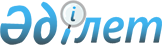 О недрах и недропользовании
					
			Утративший силу
			
			
		
					Закон Республики Казахстан от 27 января 1996 года N 2828. Утратил силу Законом Республики Казахстан от 24 июня 2010 года № 291-IV.      Сноска. Утратил силу Законом РК от 24.06.2010 № 291-IV (порядок введения в действие см. ст.130).ОГЛАВЛЕНИЕ     Сноска. См. ст. 2 Закона РК от 11 августа 1999 г. N 467 Z990467 .     Форма акта и заголовок изложены в следующей редакции: 

"Закон Республики Казахстан "О недрах и недропользовании"; преамбула исключена; по всему тексту заменены слова - Законом РК от 1 декабря 2004 г. N 2 (порядок введения в действие см. статью 2). 

                    Глава 1. Общие положения 

        Статья 1. Основные понятия, используемые в 

                  настоящем Законе       В настоящем Законе используются следующие основные понятия: 

      1) разведка - работы (операции), связанные с поиском месторождений полезных ископаемых и их оценкой; 

      2) строительство и (или) эксплуатация подземных сооружений, не связанных с разведкой и (или) добычей, - работы по строительству и (или) эксплуатации подземных сооружений для хранения нефти и газа, а также подземные инженерные сооружения для захоронения радиоактивных отходов, вредных веществ и сточных вод; 

      3) геологический отвод - приложение к контракту на разведку, совмещенную разведку и добычу, являющееся неотъемлемой частью контракта, определяющее схематически и описательно участок недр, на котором недропользователь вправе проводить разведку; 

      4) береговая линия - линия берега водного объекта, образующаяся в результате максимального прилива (полной воды); 

      5) подземные воды - полезное ископаемое, находящееся в недрах и используемое в соответствии с настоящим Законом; 

      6) недра - часть земной коры, расположенная ниже почвенного слоя, а при его отсутствии - ниже земной поверхности и дна морей, озер, рек и других водоемов, простирающаяся до глубин, доступных для проведения операций по недропользованию с учетом научно-технического прогресса; 

      7) уполномоченный орган по изучению и использованию недр - государственный орган, осуществляющий регулирование в области геологического изучения, рационального и комплексного использования недр;

      8) охрана недр - система мероприятий, предусмотренных законодательством Республики Казахстан о недрах и недропользовании, направленных на предотвращение загрязнения недр при проведении операций по недропользованию и снижение вредного влияния операций по недропользованию на окружающую среду; 

      9) государственное геологическое изучение недр - работы (операции), связанные с мониторингом состояния недр, изучением геологического строения участков недр, а также отдельных частей и всей территории Республики Казахстан в целом, определением их перспектив на наличие полезных ископаемых путем проведения поисковых и поисково-оценочных работ, созданием государственных геологических карт, составляющих информационную основу недропользования; 

      10) безопасное недропользование - обеспечение технической, экологической и санитарно-эпидемиологической безопасности при проведении операций по недропользованию; 

      11) операции по недропользованию - работы, относящиеся к государственному геологическому изучению недр, разведке и добыче, в том числе работы, связанные с разведкой и добычей подземных вод, лечебных грязей, разведкой недр для сброса сточных вод, а также работы по строительству и (или) эксплуатации подземных сооружений, не связанные с разведкой и (или) добычей; 

      11-1) реестр товаров, работ и услуг, используемых при проведении операций по недропользованию, - государственная информационная система, предназначенная для контроля и мониторинга закупок товаров, работ и услуг, используемых при проведении операций по недропользованию, а также проведения электронных закупок и формирования перечня товаров, работ и услуг, используемых при проведении операций по недропользованию;

      12) национальная компания по недропользованию (далее - национальная компания) - созданное по решению Правительства акционерное общество, единственным акционером которого является государство или национальный управляющий холдинг, осуществляющее деятельность в определенных сферах недропользования на условиях, установленных законодательством Республики Казахстан; 

      13) право недропользования - право владения и пользования недрами в пределах контрактной территории, предоставленное недропользователю в соответствии с настоящим Законом; 

      14) концентрация прав на проведение операций в области недропользования - обладание одним лицом или группой лиц из одной страны такой долей в контрактах на проведение операций в области недропользования на территории Республики Казахстан или такой долей собственности в уставном капитале организаций, являющихся недропользователями в Республике Казахстан, которые способны создать или создают угрозу экономическим интересам Республики Казахстан; 

      15) недропользователь - физическое или юридическое лицо, обладающее в соответствии с настоящим Законом правом на проведение операций по недропользованию; 

      16) участок недр - геометризированная часть недр, выделяемая в замкнутых границах для проведения операций по недропользованию; 

      17) высокие технологии - новые общепризнанные достижения в технике и технологических процессах, получившие реализацию в виде новой и усовершенствованной продукции и максимально экологически чистой технологии, применяемых в целях интегрирования произведенной на территории Республики Казахстан продукции на мировой рынок; 

      18) рабочая программа - совокупность планов недропользователя на срок действия контракта в целом, включая мероприятия по реализации условий конкурсных предложений в соответствии с пунктом 5 статьи 41-5 настоящего Закона; 

      18-1) казахстанское содержание в работе, услуге - совокупная суммарная доля стоимости казахстанского содержания в товарах, используемых при выполнении работы, в цене договора и (или) оплаты труда работников, являющихся гражданами Республики Казахстан, в фонде оплаты труда производителя работы, услуги по договору на выполнение работы или оказание услуги, за вычетом стоимости товаров, используемых при выполнении работы, и цен договоров субподрядов;

      19) работы - осуществление на платной основе деятельности по созданию (производству) товаров, монтажу оборудования, строительству сооружений и иных объектов, необходимых как для непосредственного использования при проведении операций по недропользованию, так и для деятельности, предусмотренной в контракте как сопутствующей; 

      20) годовая программа работ - план действий недропользователя на календарный год, включающий объемы и направления развития горных работ по разведке, добыче и финансовые затраты; 

      20-1) казахстанское содержание в кадрах - количество казахстанских кадров в процентах к общей численности персонала, задействованного при исполнении контракта, с разбивкой по каждой категории рабочих и служащих;

      21) контракт - договор между компетентным органом и физическим или юридическим лицом (лицами) на проведение разведки, добычи, совмещенной разведки и добычи либо строительство и (или) эксплуатацию подземных сооружений, не связанных с разведкой и (или) добычей, составленный в соответствии с законодательными актами Республики Казахстан, действовавшими на момент заключения контракта; 

      22) контрактная территория - территория, определяемая геологическим либо горным отводом, на которой недропользователь вправе проводить операции по недропользованию, соответствующие контракту; 

      23) концентрация прав в рамках контракта - величина доли одного из участников консорциума в заключенном с Республикой Казахстан контракте, позволяющая данному участнику самостоятельно принимать решения по деятельности недропользователя в соответствии с контрактом; 

      24) месторождение - часть недр, содержащая природное скопление полезного ископаемого (полезных ископаемых); 

      25) положительная практика разработки месторождений - общепринятая международная практика, применяемая при проведении операций по недропользованию, которая является рациональной, безопасной, необходимой и экономически эффективной; 

      26) общераспространенные полезные ископаемые - полезные ископаемые (песок, глина, гравий и другие), используемые в их естественном состоянии или с незначительной обработкой и очисткой для удовлетворения в основном местных хозяйственных нужд; 

      27) добыча общераспространенных полезных ископаемых - любая добыча общераспространенных полезных ископаемых, не относящаяся к добыче общераспространенных полезных ископаемых для собственных нужд; 

      28) добыча общераспространенных полезных ископаемых и подземных вод для собственных нужд - добыча, осуществляемая на земельном участке, находящемся в собственности либо на праве постоянного или временного землепользования, без намерения последующего совершения сделок в отношении добытых общераспространенных полезных ископаемых либо подземных вод; 

      29) коммерческое обнаружение - обнаружение на контрактной территории одного или нескольких месторождений, экономически пригодных для добычи; 

      29-1) товар казахстанского происхождения - товар, на который выдан сертификат о происхождении товара для внутреннего обращения, подтверждающий его происхождение на территории Республики Казахстан;

      30) казахстанский производитель работ, услуг - резиденты Республики Казахстан. Резидентами Республики Казахстан признаются граждане Республики Казахстан и (или) юридические лица, созданные в соответствии с законодательством Республики Казахстан, с местонахождением на ее территории, а также их филиалы с местонахождением в Республике Казахстан, использующие не менее девяноста пяти процентов граждан Республики Казахстан в общей численности сотрудников;

      31) казахстанский производитель товаров - физические и (или) юридические лица Республики Казахстан, производящие товары казахстанского происхождения на территории Республики Казахстан;

      32) исключен Законом РК от 29.12.2009 № 233-IV (порядок введения в действие см. ст. 2); 

      33) уполномоченный орган в области охраны окружающей среды - центральный исполнительный орган Республики Казахстан, осуществляющий реализацию государственной политики в области охраны окружающей среды, и его территориальные органы; 

      34) компетентный орган - государственный орган, определяемый Правительством Республики Казахстан и действующий от имени Республики Казахстан в осуществлении прав, связанных с заключением и исполнением контрактов; 

      35) услуги - осуществление на платной основе деятельности, необходимой как для непосредственного использования при проведении операций по недропользованию, так и для деятельности, предусмотренной в контракте как сопутствующая, не направленной на создание (производство) товаров или других материальных предметов; 

      36) подрядчик - физическое или юридическое лицо, заключившее с компетентным органом контракт на проведение операций по недропользованию; 

      37) минеральное сырье - извлеченная на поверхность часть недр (горная порода, рудное сырье и другие), содержащая полезное ископаемое (полезные ископаемые); 

      38) первичная переработка (обогащение) минерального сырья - вид горно-промышленной деятельности, который включает сбор на месте, дробление или измельчение, классификацию (сортировку), брикетирование, агломерацию и обогащение физико-химическими методами (без существенного изменения минеральных форм полезных ископаемых, их агрегатно-фазового состояния, кристаллохимической структуры), а также может включать перерабатывающие технологии, являющиеся специальными видами работ по добыче полезных ископаемых (подземная газификация и выплавление, химическое и бактериальное выщелачивание, дражная и гидравлическая разработка россыпных месторождений); 

      39) переработка минерального сырья - работы, связанные с извлечением полезного ископаемого (полезных ископаемых) из минерального сырья; 

      40) модельный контракт - типовой контракт, утверждаемый Правительством Республики Казахстан, в котором отражаются особенности отдельных видов контрактов, проведение отдельных операций по недропользованию, и используемый в качестве образца при составлении контрактов; 

      41) добыча - весь комплекс работ (операций), связанный с извлечением полезных ископаемых из недр на поверхность, а также из техногенных минеральных образований, включая временное хранение минерального сырья; 

      42) полезное ископаемое - содержащееся в недрах природное минеральное образование в твердом, жидком или газообразном состоянии (в том числе лечебные грязи), пригодное для использования в материальном производстве; 

      43) рациональное и комплексное использование полезных ископаемых - экономически эффективное освоение всех видов ресурсов недр на основе использования передовых технологий и положительной практики разработки месторождений; 

      44) предохранительная зона - зона, простирающаяся от береговой линии моря на пять километров в сторону суши на территории Республики Казахстан; 

      45) сервитут - право физических и юридических лиц на ограниченное целевое пользование частью участка недр, предоставленного другим лицам для проведения разведки, добычи, совмещенной разведки и добычи либо строительства и (или) эксплуатации подземных сооружений, не связанных с разведкой и (или) добычей, в случаях, предусмотренных настоящим Законом; 

      46) ликвидационный фонд - фонд, формируемый недропользователем для устранения последствий операций по недропользованию в Республике Казахстан; 

      47) исторические затраты - суммарные прошлые затраты, понесенные государством, на геологическое изучение контрактной территории и разведку месторождений; 

      48) товары - оборудование, готовая продукция и иные материально-технические ценности, приобретаемые как для непосредственного использования при проведении операций по недропользованию, так и для деятельности, предусмотренной в контракте как сопутствующей; 

      48-1) казахстанское содержание в товаре - процентное содержание стоимости используемых местных материалов и затрат производителя товаров на переработку товара, осуществляемую на территории Республики Казахстан, в конечной стоимости товара;

      49) годовая программа закупа товаров, работ и услуг - планируемые недропользователем номенклатура и объемы товаров, работ и услуг, способы и сроки их приобретения; 

      50) горный отвод - документ, графически и описательно определяющий участок недр, на котором недропользователь вправе проводить добычу, строительство и (или) эксплуатацию подземных сооружений, не связанных с разведкой и (или) добычей, являющийся неотъемлемой частью контрактов на добычу, совмещенную разведку и добычу, строительство и (или) эксплуатацию подземных сооружений, не связанных с разведкой и (или) добычей, добычу общераспространенных полезных ископаемых либо самостоятельным документом в случае оформления сервитута; 

      51) загрязнение моря - поступление в морскую среду материалов, веществ, энергии, шума, вибраций, а также образование различных типов излучений и полей, приводящих либо способных нанести вред здоровью людей, живым ресурсам моря и морской экосистеме либо создающих помехи или приносящих либо способных нанести убытки физическим или юридическим лицам, осуществляющим законную деятельность в море либо на его побережье; 

      52) техногенные минеральные образования - скопление минеральных образований, горных масс, жидкостей и смесей, содержащих полезные компоненты, являющиеся отходами горнодобывающих и обогатительных, металлургических и других видов производств недропользователей; 

      53) техногенная вода - вода, удаление которой необходимо для ведения технологических процессов при проведении операций по недропользованию, которой недропользователь вправе распоряжаться по своему усмотрению в соответствии с законодательством Республики Казахстан; 

      53-1) единая методика расчета организациями казахстанского содержания при закупке товаров, работ и услуг - утверждаемый Правительством Республики Казахстан порядок, применяемый для расчета казахстанского содержания в закупках товаров, работ и услуг;

      54) поисково-оценочные работы - стадия геологоразведочных работ в целях определения общих ресурсов выявленного объекта, оценки их промышленного значения и технико-экономического обоснования целесообразности вовлечения в разработку; 

      55) поисковые работы - стадия геологоразведочных работ в целях выявления и оконтуривания перспективных участков и рудопроявлений полезных ископаемых, оценки прогнозных ресурсов, их предварительной геолого-экономической оценки и обоснования дальнейших геологоразведочных работ; 

      56) экологическая безопасность - состояние защищенности жизненно важных интересов и прав личности, общества и государства от угроз, возникающих в результате антропогенных и иных воздействий на окружающую среду. 

      Сноска. Статья 1 в редакции Закона РК от 29.12.2006 N 209 (порядок введения в действие см. ст. 2); с изменениями, внесенными законами РК от 12.01.2007 N 226 (вводятся в действие со дня его официального опубликования); от 13.02.2009 N 135-IV (порядок введения в действие см. ст. 3); от 29.12.2009 № 233-IV (порядок введения в действие см. ст. 2).

      Статья 2. Задачи законодательства о недрах и 

                недропользовании        Задачами законодательства о недрах и недропользовании являются регулирование проведения операций по недропользованию в целях обеспечения защиты интересов Республики Казахстан и ее природных ресурсов, рационального использования и охраны недр Республики Казахстан, защиты интересов недропользователей, создания условий для равноправного развития всех форм хозяйствования, укрепления законности в области отношений по недропользованию. 

      Статья 3. Принципы законодательства о недрах и 

                недропользовании        Правовое регулирование отношений, связанных с недрами и недропользованием, основывается на принципах: 

      1) обеспечения рационального, комплексного и безопасного использования недр; 

      2) обеспечения охраны недр и окружающей среды; 

      3) обеспечения сочетания республиканских и региональных интересов; 

      4) обеспечения воспроизводства минерально-сырьевой базы; 

      5) гласности проведения операций по недропользованию; 

      6) платности недропользования; 

      7) создания благоприятных условий для привлечения инвестиций в проведение операций по недропользованию; 

      8) обеспечения в сфере недропользования безопасности продукции, процессов ее жизненного цикла для жизни и здоровья человека и окружающей среды в соответствии с законодательством Республики Казахстан о техническом регулировании. 

      Сноска. В статью 3 внесены изменения - Законом РК от 1 декабря 2004 г. N 2 (порядок введения в действие см. статью 2); от 29 декабря 2006 г. N 209 (порядок введения в действие см. статью 2 ). 

      Статья 4. Законодательство о недрах и недропользовании       1. Отношения, возникающие при проведении операций по недропользованию, регулируются настоящим Законом и другими принимаемыми в соответствии с ним нормативными и правовыми актами. 

      Особенности, связанные с проведением операций по недропользованию применительно к отдельным видам полезных ископаемых и техногенным минеральным образованиям, определяются законодательными актами об этих видах полезных ископаемых и о техногенных минеральных образованиях. 

      2. Отношения по использованию и охране земли, вод (кроме вод подземных и лечебных грязей), лесов, растительного и животного мира, атмосферного воздуха регулируются специальным законодательством. 

      3. Гражданско-правовые отношения, связанные с правом недропользования, регулируются нормами гражданского законодательства , если они не урегулированы нормами настоящего Закона. 

      4. Иностранные граждане и юридические лица, а также лица без гражданства пользуются правами и несут обязанности в отношениях по недропользованию наравне с гражданами и юридическими лицами Республики Казахстан, если иное не предусмотрено законодательными актами Республики Казахстан. 

      5. Установленные настоящим Законом права граждан и юридических лиц не могут ограничиваться актами Правительства, центральных и местных исполнительных органов и маслихатов. Такие акты не имеют юридической силы и не подлежат исполнению. 

      Сноска. В статью 4 внесены изменения - Законом РК от 1 декабря 2004 г. N 2 (порядок введения в действие см. статью 2). 

       Статья 5. Право собственности на недра, полезные 

                ископаемые, техногенные минеральные 

                образования, техногенные воды и минеральное 

                сырье       1. В соответствии с Конституцией Республики Казахстан недра и содержащиеся в них полезные ископаемые являются государственной собственностью. 

      2. Если иное не предусмотрено контрактом, минеральное сырье принадлежит недропользователю на праве собственности (государственному предприятию Республики Казахстан - на праве хозяйственного ведения или оперативного управления). 

      3. Техногенные минеральные образования и техногенные воды являются собственностью недропользователя. При разработке техногенных минеральных образований недропользователь либо третье лицо, приобретшее право собственности на техногенные минеральные образования у недропользователя, обязаны провести государственную экспертизу запасов тех полезных ископаемых, по которым не уплачены налоги при разработке месторождения, и заключить контракт на добычу с компетентным органом. 

      4. Право собственности на полезные ископаемые, извлеченные из техногенных минеральных образований, находящихся в государственной собственности, определяется контрактом. 

      5. Недропользователь, которому минеральное сырье, техногенные минеральные образования и техногенные воды или полезные ископаемые принадлежат на праве собственности, вправе распоряжаться минеральным сырьем, техногенными минеральными образованиями, техногенными водами или полезными ископаемыми, совершать в отношении них любые не запрещенные законодательством Республики Казахстан гражданско-правовые сделки. 

      Сноска. В статью 5 внесены изменения - Законом РК от 1 декабря 2004 г. N 2 (порядок введения в действие см. статью 2). 

       Статья 6. Гласность проведения операций по 

                недропользованию       1. Все заинтересованные лица, в том числе высший представительный орган Республики Казахстан, осуществляющий законодательные функции, и местные представительные органы, имеют право ознакомиться в компетентном органе с: 

      1) условиями проведения конкурса на предоставление права недропользования и содержанием решения о его результатах; 

      2) выполнением условий конкурса по заключенным контрактам. 

      Передача информации, признанной сторонами конфиденциальной, в государственные органы, высший представительный орган Республики Казахстан, осуществляющий законодательные функции, и в местные представительные органы не является нарушением режима конфиденциальности. 

      2. Все заинтересованные общественные объединения, целью которых является охрана окружающей среды, имеют право на получение полной и достоверной информации, относящейся к воздействию проводимых или планируемых операций по недропользованию на окружающую среду, в порядке, определяемом Правительством Республики Казахстан. 

      Сноска. Статья 6 - в редакции Закона РК от 11 августа 1999 г. N 467 Z990467 . Новая редакция - Законом РК от 1 декабря 2004 г.  N 2 (порядок введения в действие см. статью 2). 

             Глава 2. Компетенция исполнительных органов 

                      в области недропользования 

      Статья 7. Компетенция Правительства Республики 

                 Казахстан       Правительство Республики Казахстан: 

      1) организует управление государственным фондом недр как объектом государственной собственности; 

      2) устанавливает правила пользования недрами и их охраны, основываясь на положительной практике разработки месторождений; 

      3) определяет участки недр, предназначенные для удовлетворения государственных потребностей в стратегических и дефицитных видах минерального сырья, устанавливает ограничения на пользование недрами в целях обеспечения национальной безопасности, сохранности окружающей среды, безопасности населения, производит консервацию участков недр для сохранения запасов минерального сырья в интересах будущих поколений; 

      3-1) утверждает перечень участков недр (месторождений), имеющих стратегическое значение; 

      4) определяет перечень общераспространенных полезных ископаемых; 

      5) определяет особенности порядка уплаты специальных платежей и налогов для недропользователей, осуществляющих деятельность в различных отраслях добывающей промышленности; K080099 

      6) определяет порядок предоставления права недропользования; 

      7) утверждает перечень участков недр, за исключением участков недр, содержащих общераспространенные полезные ископаемые, подлежащих выставлению на конкурс, в том числе с долевым участием национальной компании;

      8) разрабатывает и утверждает модельные контракты ; 

      9) (исключен) 

      10) определяет компетентный орган по заключению и исполнению контрактов на недропользование, за исключением общераспространенных полезных ископаемых; 

      11) утверждает перечни геологических, геоморфологических и гидрогеологических объектов государственного природно-заповедного фонда республиканского и международного значения и определяет порядок их ограниченного хозяйственного использования на особо охраняемых природных территориях, а также утверждает перечни участков недр, представляющих особую экологическую, научную, культурную и иную ценность, отнесенных к категории особо охраняемых природных территорий республиканского значения; 

      12) утверждает порядок формирования и ведения реестра товаров, работ и услуг, используемых при проведении операций по недропользованию, и их производителей, включая критерии их оценки для внесения в данный реестр; 

      13) определяет порядок осуществления мониторинга и контроля за соблюдением выполнения условий контрактов; 

      14) определяет порядок выдачи разрешения на застройку площадей залегания полезных ископаемых;            

      15) определяет порядок захоронения вредных веществ, радиоактивных отходов и сброса сточных вод в недра; 

      16) утверждает технические регламенты в сфере недропользования;

      17) утверждает единую методику расчета организациями казахстанского содержания при закупке товаров, работ и услуг.

      Сноска. Статья 7 с изменениями, внесенными законами РК от 11.05.1999 N 381; от 11.08.1999 N 467; от 01.12.2004 N 2 (порядок введения в действие см. ст. 2); от 14.10.2005 N 79; от 29.12.2006 N 209 (порядок введения в действие см. ст. 2); от 12.01.2007 N 226 (вводится в действие со дня его официального опубликования); от 24.10.2007 N 2 (вводится в действие со дня его официального опубликования); от 29.12.2009 № 233-IV (порядок введения в действие см. ст. 2).

      Статья 8. Функции компетентного органа       1. В функции компетентного органа входит: 

      1) подготовка и организация конкурса для предоставления права недропользования на проведение разведки, добычи и совмещенной разведки и добычи; 

      2) ведение переговоров с недропользователем об условиях контракта, подготовка совместно с недропользователем проекта контракта; 

      3) организация проведения экспертизы проектов контрактных документов, за исключением экспертизы проектно-сметной документации на проведение работ по государственному изучению недр; 

      4) заключение и регистрация контракта, за исключением контракта на разведку, добычу или совмещенную разведку и добычу общераспространенных полезных ископаемых; 

      5) осуществление мониторинга и контроль за выполнением недропользователями условий контрактов, включая обязательства по казахстанскому содержанию в закупках товаров, работ и услуг и казахстанскому содержанию в кадрах;

      6) выдача разрешения на передачу права недропользования, а также регистрация сделки по передаче права недропользования в залог в соответствии со статьей 14 настоящего Закона;      

      7) обеспечение исполнения и расторжения контракта в порядке и по основаниям, предусмотренным законодательством, а также обеспечение одностороннего отказа от исполнения контракта в соответствии с настоящим Законом; 

      8) предоставление ежегодного отчета Правительству Республики Казахстан о ходе выполнения контракта; 

      9) совместно с заинтересованными государственными органами готовит для включения в условия конкурса на право недропользования предложения участникам конкурса по казахстанскому содержанию в товарах, работах, услугах и кадрах, развитию и использованию при проведении операций по недропользованию и в сопутствующей деятельности высоких технологий, новых и перерабатывающих производств, магистральных и иных трубопроводов, сооружению и совместному использованию инфраструктурных и иных объектов; R090075 

      10) определение порядка разработки и утверждения проектов разработки месторождений по добыче углеводородного сырья; 

      11) разработка и утверждение нормативных правовых актов , за исключением технических регламентов, нормативно-технических документов в сфере недропользования; 

      12) разработка технических регламентов в сфере недропользования; 

      13) проведение анализа и оценка рисков причинения вреда жизни, здоровью человека и окружающей среде при проведении операций по недропользованию;

      14) утверждение формы годовой программы закупа товаров, работ и услуг и форм отчетов недропользователей о приобретенных товарах, работах и услугах и об исполнении обязательств по казахстанскому содержанию в кадрах;

      15) сбор и анализ информации о произведенных, производимых и планируемых на следующий за отчетным периодом год закупках товаров, работ и услуг, предоставляемой недропользователями и (или) лицами, уполномоченными недропользователями осуществлять закуп товаров, работ и услуг при проведении операций по недропользованию;

      16) формирование и ведение реестра товаров, работ и услуг, используемых при проведении операций по недропользованию, и их производителей, а также разработка критериев их оценки для внесения в данный реестр;

      17) запрос информации из национальных реестров идентификационных номеров;

      18) предоставление в уполномоченный орган в области государственного регулирования торговой и индустриальной политики общей информации по казахстанскому содержанию в закупках недропользователей товаров, работ и услуг в соответствии с законодательством Республики Казахстан;

      19) осуществление контроля за соблюдением недропользователями порядка приобретения товаров, работ и услуг при проведении операций по недропользованию.      

      2. Компетентный орган обязан: 

      1) в ходе своей деятельности по заключению и исполнению контрактов обеспечивать соблюдение интересов Республики Казахстан; 

      2) проводить конкурс и заключать контракты на проведение операций по добыче только после государственной экспертизы запасов месторождений и подтверждения наличия запасов промышленных категорий. 

      Сноска. Статья 8 в редакции Закона РК от 11.08.1999 N 467; с изменениями, внесенными законами РК от 01.12.2004 N 2 (порядок введения в действие см. ст. 2); от 14.10.2005 N 79; от 29.12.2006 N 209 (порядок введения в действие см. ст. 2); от 24.10.2007 N 2 (вводится в действие со дня его официального опубликования); от 29.12.2009 № 233-IV (порядок введения в действие см. ст. 2).

       Статья 8-1. Компетенция уполномоченного органа по 

                   изучению и использованию недр       Уполномоченный орган по изучению и использованию недр:

      1) реализует государственную политику в области геологического изучения и комплексного использования недр; 

      2) утверждает планы (проекты) развития горных работ; 

      3) утверждает проекты разработки месторождений по добыче полезных ископаемых, за исключением углеводородного сырья; 

      4) предоставляет право недропользования на разведку и добычу подземных производственно-технических вод в объемах от двух тысяч и более кубических метров в сутки в случаях, предусмотренных пунктом 1-5 статьи 13 настоящего Закона, на государственное геологическое изучение недр, а также на строительство и (или) эксплуатацию подземных сооружений, не связанных с разведкой и (или) добычей; 

      5) организует и проводит государственную экспертизу запасов полезных ископаемых, геологической и экономической информации о предоставляемых в пользование участков недр, проектно-сметной документации на проведение работ по государственному геологическому изучению недр и мониторингу, утверждает запасы полезных ископаемых; 

      6) организует составление и ведет государственный баланс запасов полезных ископаемых, государственные кадастры месторождений и проявлений полезных ископаемых, опасных геологических процессов; 

      7) определяет размер исторических затрат, стоимость и условия получения геологической информации о недрах;   

      8) организует и обеспечивает функционирование республиканского и территориальных фондов геологической информации недр; 

      9) осуществляет контроль за соблюдением исполнительными органами и недропользователями законодательства Республики Казахстан о недрах и недропользовании и установленного порядка пользования недрами в части, касающейся общераспространенных полезных ископаемых; 

      10) осуществляет мониторинг изучения и использования недр; 

      11) осуществляет контроль за рациональным и комплексным использованием недр; 

      12) согласовывает годовые рабочие программы; 

      13) осуществляет разработку нормативно-технических документов в области изучения и использования недр; 

      14) разрабатывает и утверждает формы ведомственной отчетности, проверочных листов, критерии оценки степени риска, ежегодные планы проверок в соответствии с Законом Республики Казахстан "О частном предпринимательстве";

      15) в пределах своей компетенции осуществляет мониторинг и контроль за выполнением недропользователями условий контракта.

      Сноска. Статья 8-1 в редакции Закона РК от 14.10.2005 N 79; с изменениями, внесенными законами РК от 12.01.2007 N 226 (вводится в действие со дня его официального опубликования); от 17.07.2009 N 188-IV (порядок введения в действие см. ст. 2); от 29.12.2009  № 233-IV(порядок введения в действие см. ст. 2); от 19.03.2010 № 258-IV.

       Статья 8-2. Компетенция уполномоченного органа в области 

                   охраны окружающей среды        Уполномоченный орган в области охраны окружающей среды : 

      1) осуществляет государственный контроль за охраной недр; 

      2) ведет Государственный кадастр захоронений вредных веществ, радиоактивных отходов и сброса сточных вод в недра;  

      3) определяет совместно с уполномоченным органом по изучению и использованию недр размер ущерба, причиненного вследствие нарушения требований в области охраны недр; 

      4) согласовывает выдачу разрешений на строительство и (или) эксплуатацию подземных сооружений, не связанных с разведкой и (или) добычей, на контрактной территории или за ее пределами и предназначенных для захоронения радиоактивных отходов, вредных веществ и сточных вод.           

      Сноска. Дополнен статьей 8-2 - Законом РК от 14 октября 2005 г.  N 79 . 

      Статья 8-3. Компетенция иных уполномоченных органов в 

                  области недропользования       1. Уполномоченный орган в области государственного регулирования торговой и индустриальной политики : 

      1) исключен Законом РК от 29.12.2009 № 233-IV (порядок введения в действие см. ст. 2); 

      2) осуществляет методическое руководство деятельностью местных исполнительных органов областей (города республиканского значения, столицы) по формированию перечня товаров, работ и услуг, производимых на территории области (города республиканского значения, столицы), и их производителей; 

      3) исключен Законом РК от 29.12.2009 № 233-IV (порядок введения в действие см. ст. 2); 

      4) исключен Законом РК от 29.12.2009 № 233-IV (порядок введения в действие см. ст. 2); 

      5) утверждает по согласованию с компетентным органом перечень приоритетных высокотехнологичных производств, развиваемых в Республике Казахстан; 

      6) исключен Законом РК от 29.12.2009 № 233-IV (порядок введения в действие см. ст. 2); 

      7) исключен Законом РК от 29.12.2009 № 233-IV (порядок введения в действие см. ст. 2).

      2. Уполномоченный орган , координирующий реализацию государственной политики в сфере занятости населения: 

      1) разрабатывает и утверждает по согласованию с компетентным органом методику расчета казахстанского содержания в кадрах; 

      2) принимает участие в осуществлении мониторинга исполнения недропользователями контрактных обязательств по казахстанскому содержанию в кадрах, а также по обеспечению условий и оплаты их труда на недискриминационной основе. 

      Сноска. Закон дополнен статьей 8-3 в соответствии с Законом РК от 14.10.2005 N 79; с изменениями, внесенными законами РК от 29.12.2006 N 209 (порядок введения в действие см. ст. 2); от 12.01.2007 N 226 (вводится в действие со дня его официального опубликования); от 29.12.2009 № 233-IV (порядок введения в действие см. ст. 2).

       Статья 9. Компетенция областных (города

                 республиканского значения, столицы)

                 исполнительных органов       Областные (города республиканского значения, столицы) исполнительные органы: 

      1) предоставляют недропользователю земельный участок на право землепользования в размере и на срок, которые определены контрактом, в соответствии с земельным законодательством ; в случае необходимости производят изъятие на указанные цели земельного участка у частного собственника или землепользователя в порядке, установленном земельным законодательством; 

      2) осуществляют в пределах предоставленной им законодательными актами компетенции контроль за охраной земельных и водных участков, предоставленных для проведения операций по недропользованию за соблюдением недропользователем правил экологической безопасности, сохранением археологических памятников и других объектов историко-культурного наследия; 

      3) принимают участие в переговорах с недропользователем для решения вопросов, связанных с соблюдением социально-экономических и экологических интересов населения региона при заключении контракта; 

      3-1) принимают участие в осуществлении мониторинга исполнения контрактных обязательств недропользователями в части казахстанского содержания в товарах, работах, услугах и кадрах и социального развития территорий, в том числе через реестр товаров, работ и услуг, используемых при проведении операций по недропользованию;

      3-2) выдают разрешения недропользователям на привлечение иностранной рабочей силы в порядке, установленном законодательством Республики Казахстан; 

      3-3) осуществляют формирование перечня товаров, работ и услуг, производимых на территории области (города республиканского значения, столицы), и их производителей, который ежеквартально представляется в  компетентный орган в целях формирования и ведения реестра товаров, работ и услуг, используемых при проведении операций по недропользованию, и их производителей; 

      4) (исключен) 

       5) заключают, регистрируют и исполняют контракты на разведку, добычу и на совмещенную разведку и добычу общераспространенных полезных ископаемых; 

      5-1) содействуют образованию и сохранению объектов, связанных с недропользованием, имеющих научное, историко-культурное и эстетическое значение; 

      6) утверждают по согласованию с компетентными центральными исполнительными органами перечни геологических, геоморфологических и гидрогеологических объектов государственного природно-заповедного фонда местного значения и участков недр, представляющих особую экологическую, научную, культурную и иную ценность, отнесенных к категории особо охраняемых природных территорий местного значения. 

      Сноска. Статья 9 с изменениями, внесенными законами РК от 11.05.1999 N 381; от 11.08.1999 N 467; от 01.12.2004 N 2 (порядок введения в действие см. ст. 2); от 20.12.2004 N 13 (вводится в действие с 01.01.2005); от 12.01.2007 N 226 (вводится в действие со дня его официального опубликования); от 29.12.2009 № 233-IV (порядок введения в действие см. ст. 2).

                Глава 3. Право недропользования 

       Статья 10. Право недропользования       1. Право недропользования предоставляется для ведения следующих операций: 

      1) государственное геологическое изучение недр; 

      2) разведка; 

      3) добыча; 

      3-1) совмещенная разведка и добыча; 

      4) строительство и (или) эксплуатация подземных сооружений, не связанных с разведкой и (или) добычей. 

      2. Право недропользования может быть постоянным или временным, отчуждаемым или неотчуждаемым, возмездным или безвозмездным. 

      3. На праве постоянного и безвозмездного недропользования осуществляется добыча общераспространенных полезных ископаемых для собственных нужд на земельных участках, принадлежащих недропользователю на праве частной собственности или временного землепользования. 

      Все остальные виды операций по недропользованию осуществляются на основе временного и возмездного недропользования. 

      4. Никто не может быть лишен права недропользования иначе как по основаниям, установленным настоящим Законом и другими законодательными актами.       Сноска. В статью 10 внесены изменения - Законами РК от 11 августа 1999 г. N 467 Z990467 ; от 1 декабря 2004 г. N 2 (порядок введения в действие см. статью 2). 

      Статья 11. Субъекты права недропользования       1. Субъектами права недропользования могут быть казахстанские и иностранные физические и юридические лица. 

      2. (исключен) 

       3. Постоянные недропользователи - лица, право недропользования которых носит бессрочный характер. 

      Временные недропользователи - лица, право недропользования которых ограничено определенным сроком. 

      Сноска. В статью 11 внесены изменения - Законом РК от 11 августа 1999 г. N 467 Z990467 . 

           Статья 11-1. Ограничение пользования недрами       1. Пользование отдельными участками недр может быть ограничено или запрещено по решению Правительства Республики Казахстан в целях обеспечения безопасности страны и охраны окружающей среды. 

      2. Пользование недрами на территориях населенных пунктов, пригородных зон, объектов промышленности, транспорта и связи может быть частично или полностью запрещено по решению Правительства Республики Казахстан в случаях, если такое пользование может создать угрозу жизни и здоровью людей, нанести ущерб хозяйственным объектам или окружающей среде. 

      3. Пользование недрами в пределах особо охраняемых территорий осуществляется в соответствии с законодательством Республики Казахстан об особо охраняемых территориях.       Сноска. Дополнен статьей 11-1 - Законом РК от 11 августа 1999 г. N 467 Z990467 . 

      Статья 11-2. Сервитуты        1. Сервитут на участок недр может быть предоставлен заинтересованному лицу только в случае, если правомерное осуществление деятельности таким лицом невозможно без предоставления такого сервитута либо может привести к чрезмерным затратам такого лица. 

      2. Запрещается предоставление сервитута в случае, если такое предоставление создает угрозу жизни и здоровью людей или окружающей среде, а равно влечет за собой невозможность проведения либо нерентабельность проводимой на участке недр разведки и (или) добычи. 

      2-1. Для получения сервитута лицо, заинтересованное в получении сервитута (претендент на получение сервитута), обязано достигнуть соглашения о возможности установления сервитута с недропользователем, на участок недр которого должен быть установлен сервитут, и заключить договор об установлении сервитута. 

      2-2. При недостижении соглашения между претендентом на получение сервитута и недропользователем о возможности установления сервитута или условиях договора об установлении сервитута заинтересованное лицо вправе обратиться в суд. 

      3. Предоставление сервитута осуществляется на основании решения компетентного органа. 

      3-1. Сервитут подлежит регистрации в компетентном органе. 

      3-2. При установлении сервитута на участок недр правообладатель сервитута обязан возместить недропользователю убытки, связанные с сервитутом, если иное не предусмотрено договором об условиях сервитута или законами Республики Казахстан. 

      3-3. Договором об условиях сервитута может быть предусмотрена плата за сервитут, уплачиваемая правообладателем сервитута недропользователю. 

      3-4. Сервитут прекращается по истечении срока либо при прекращении оснований, по которым он был предоставлен. 

      4. Сервитут не может быть самостоятельным предметом сделок, в том числе купли-продажи и залога. Сервитут может переходить к другим лицам лишь вместе с правом, для обеспечения которого такой сервитут предоставлен. Сервитут сохраняется в случае передачи права недропользования и перехода права недропользования в порядке универсального правопреемства в отношении участка недр, обремененного сервитутом, к другому лицу. 

      5. Предоставление сервитута на часть участка недр служит основанием для предоставления сервитута на земельный участок, в соответствии с земельным законодательством Республики Казахстан, в случае необходимости получения такого сервитута. 

      Сноска. Дополнен статьей 11-2 - Законом РК от 11 августа 1999 г.  N 467  Z990467 . Внесены изменения - Законом РК от 1 декабря 2004 г. N 2 (порядок введения в действие см. статью 2).  

      Статья 12. Возникновение права недропользования       1. Право недропользования возникает путем: 

      1) предоставления права недропользования; 

      2) передачи права недропользования; 

      3) перехода права недропользования в порядке универсального правопреемства. 

      2. Предоставление права недропользования означает наделение лица правом недропользования непосредственно государством. 

      3. Передача права недропользования означает наделение лица правом недропользования другим недропользователем. 

      4. Переход права недропользования в порядке универсального правопреемства означает возникновение права недропользования у правопреемника при реорганизации юридического лица. 

      5. (исключен)        Сноска. В статью 12 внесены изменения - Законом РК от 11 августа 1999 г. N 467 Z990467 . 

       Статья 13. Предоставление права недропользования        1. Предоставление права недропользования на разведку, добычу, совмещенную разведку и добычу производится путем заключения контракта, за исключением случаев, предусмотренных пунктом 1-5 настоящей статьи. 

      1-1. Контракт на проведение операций по разведке, добыче или совмещенной разведке и добыче заключается на основе результатов проведения конкурса. 

      Без проведения конкурса на основе прямых переговоров заключаются контракты: 

      1) на проведение операций по добыче с лицом, имеющим исключительное право на получение права недропользования на добычу в связи с коммерческим обнаружением на основании контракта на разведку; 

      2) на проведение операций по строительству и (или) эксплуатации подземных сооружений, не связанных с разведкой и (или) добычей; 

      2-1) на проведение операций по разведке и (или) добыче общераспространенных полезных ископаемых при строительстве (реконструкции, ремонте) железных и автомобильных дорог и мостов общего пользования; 

      3) на проведение операций по разведке и (или) добыче с национальной компанией. 

      1-2. Предоставление права недропользования на строительство и (или) эксплуатацию подземных сооружений, не связанных с разведкой и (или) добычей на контрактной территории или за ее пределами и предназначенных для захоронения радиоактивных отходов, вредных веществ и сточных вод, осуществляется на основании письменного разрешения уполномоченного органа по изучению и использованию недр по согласованию с уполномоченным органом в области охраны окружающей среды в порядке, установленном Правительством Республики Казахстан. 

      1-3. Предоставление права недропользования не требуется на строительство и (или) эксплуатацию подземных сооружений, связанных с разведкой и (или) добычей и входящих составной частью в рабочие программы контрактов на разведку и (или) добычу. 

      1-4. Предоставление права на добычу подземных вод хозяйственно-питьевого и производственно-технического назначения с лимитами изъятия от пятидесяти до двух тысяч кубических метров в сутки осуществляется на основе разрешения, выданного уполномоченным органом в области использования и охраны водного фонда в порядке, установленном Правительством Республики Казахстан. 

      1-5. Предоставление подрядчику права на разведку и добычу производственно-технических подземных вод в объемах две тысячи и более кубических метров в сутки для их закачки в пласт в соответствии с технологической схемой добычи полезного ископаемого производится путем выдачи уполномоченным органом по изучению и использованию недр разрешения в порядке, установленном Правительством Республики Казахстан. 

      2. Предоставление права недропользования на разведку, добычу и совмещенную разведку и добычу общераспространенных полезных ископаемых производится путем заключения контракта с областным (города республиканского значения, столицы) исполнительным органом. 

      2-1. (исключен) 

      3. Предоставление права недропользования на государственное геологическое изучение недр производится путем заключения договора на проведение операций по государственному геологическому изучению недр с уполномоченным органом по изучению и использованию недр. 

      4. Предоставление права недропользования на добычу общераспространенных полезных ископаемых для собственных нужд и подземных вод в объемах, не превышающих пятидесяти кубических метров в сутки, производится одновременно с предоставлением земельного участка, под которым находятся общераспространенные полезные ископаемые и подземные воды, в частную собственность или землепользование. При предоставлении земельного участка во временное землепользование условия пользования общераспространенными полезными ископаемыми для собственных нужд и подземными водами в объемах, не превышающих пятидесяти кубических метров в сутки, могут быть оговорены договором о временном землепользовании. 

      4-1. Право недропользования может быть предоставлено нескольким лицам. В случае такого предоставления данные лица являются совместными обладателями права недропользования. Взаимные права и обязанности таких лиц, а также права и обязанности по отношению к компетентному органу определяются в контракте. Совместные обладатели права недропользования несут солидарную ответственность по обязательствам, возникающим на основе контракта. 

      Сноска. В статью 13 внесены изменения - Законами РК от 11 августа 1999 г. N 467 ; от 1 декабря 2004 г. N 2 (порядок введения в действие см. статью 2); от 20 декабря 2004 г. N 13 (вводится в действие с 1 января 2005 г.); от 14 октября 2005 г. N 79 ; от 12 января 2007 года N 226 (вводится в действие со дня его официального опубликования). 

      Статья 13-1. Геологический и горный отводы       1. Обладатель права недропользования на разведку, добычу, совмещенную разведку и добычу, а также на строительство и (или) эксплуатацию подземных сооружений, не связанных с разведкой и (или) добычей, вправе проводить соответствующие операции по недропользованию только в пределах участка недр, определенного соответственно геологическим или горным отводом. 

      2. Обладатель права недропользования на добычу вправе проводить операции по разведке в пределах участка недр, определенного горным отводом. В случае прироста запасов и их подтверждения государственной экспертизой в контракт письменным соглашением сторон должны быть внесены соответствующие изменения в порядке, установленном законодательством Республики Казахстан. 

      3. Геологический отвод выдается уполномоченным органом по изучению и использованию недр в течение двадцати дней со дня обращения победителя конкурса или лица, которому предоставлено право недропользования без проведения конкурса в случаях, предусмотренных настоящим Законом. 

      4. Горный отвод выдается уполномоченным органом по изучению и использованию недр победителю конкурса или лицу, которому предоставляется право недропользования без проведения конкурса в случаях, предусмотренных настоящим Законом, не позднее двадцати дней со дня предоставления указанным лицом проекта горного отвода.       Сноска. Дополнен статьей 13-1 - Законом РК от 1 декабря 2004 г.  N 2 (порядок введения в действие см. статью 2). Внесены изменения - Законом РК от 14 октября 2005 г. N 79 . 

      Статья 14. Передача права недропользования        1. Передача права недропользования недропользователем частично или полностью другому лицу на платной либо бесплатной основе, в том числе путем отчуждения доли участия (пакета акций) в юридическом лице, являющемся недропользователем, включая передачу в качестве взноса в уставный капитал создаваемого юридического лица, передачу права недропользования в составе продаваемого имущественного комплекса (отчуждения доли участия (пакета акций) юридического лица, являющегося недропользователем) в процессе конкурсного производства при банкротстве недропользователя либо в процессе приватизации недропользователей - государственных предприятий, а также передачу права недропользования в залог, осуществляется с разрешения компетентного органа. Разрешение компетентного органа или аргументированный отказ в выдаче разрешения выдается в течение сорока пяти дней со дня подачи заявления.

      1-1. Полученный под залог права недропользования кредит должен быть использован только на цели недропользования, предусмотренные контрактом. 

      1-2. При неисполнении или ненадлежащем исполнении обязательства, обеспеченного залогом права недропользования, обращение взыскания на заложенное имущество производится в порядке, установленном законодательством Республики Казахстан. 

      1-3. При реализации права недропользования в принудительном внесудебном порядке государственные органы не вправе приостанавливать процедуры внесудебной реализации заложенного имущества и обращать взыскание на право недропользования, в том числе путем наложения ареста на заложенное имущество. 

      2. Разрешение компетентного органа на передачу права недропользования конкретному лицу дается отдельно в каждом случае такой передачи. Не допускается установление в контракте общего разрешения недропользователю на передачу права недропользования любому лицу по усмотрению недропользователя. 

      3. Передача права недропользования на государственное геологическое изучение недр, предоставленного недропользователю на основе контракта с уполномоченным органом по изучению и использованию недр, может быть произведена с согласия этого органа. 

      4. Передача права недропользования на разведку, добычу и совмещенную разведку и добычу общераспространенных полезных ископаемых и подземных вод для удовлетворения собственных нужд производится одновременно с передачей земельного участка, под которым находятся общераспространенные полезные ископаемые или подземные воды, в частную собственность или землепользование. При передаче земельного участка во временное землепользование условия пользования общераспространенными полезными ископаемыми и подземными водами для удовлетворения собственных нужд могут быть оговорены договором о временном землепользовании. 

      Передача права недропользования на общераспространенные полезные ископаемые и подземные воды для удовлетворения собственных нужд без передачи земельного участка, под которым они находятся, не допускается. 

      5. Передача права недропользования производится на основе гражданско-правовых сделок, а также по иным основаниям, предусмотренным законодательством, с соблюдением правил, предусмотренных пунктами 1, 2, 3 настоящей статьи. Сделка по передаче права недропользования, заключенная без наличия разрешения, выдаваемого в соответствии с пунктами 1 и 9-1 настоящей статьи, считается недействительной с момента ее заключения. 

      6. Все расходы по передаче права недропользования относятся на недропользователя, если иное не установлено условиями передачи. 

      7. До тех пор, пока недропользователь сохраняет какое-либо участие в контракте, он и лицо, которому передается право недропользования, несут солидарную ответственность по контракту. 

      8. (исключен) 

       9. Передача права недропользования является безусловным основанием переоформления земельного участка, горного и (или) геологического отвода, а также регистрации прав на земельный участок и сделок с ним в соответствии с законодательством . 

      9-1. Компетентный орган принимает решение о выдаче или отказе в выдаче разрешения на передачу права недропользования на основе заявления недропользователя и прилагаемой информации о физическом или юридическом лице, в пользу которого недропользователь намеревается произвести такую передачу. 

      Компетентный орган вправе отказать в порядке, установленном Правительством Республики Казахстан, в выдаче разрешения на передачу права недропользования в случаях: 

      1) если лицо, которому предполагается передать право недропользования, не способно выполнить обязательства или часть обязательств (в случае частичной передачи права недропользования), возлагаемые на недропользователя контрактом; 

      2) предоставления недропользователем компетентному органу заведомо ложной информации; 

      3) если передача права недропользования повлечет за собой несоблюдение требований по обеспечению национальной безопасности страны, в том числе в случае концентрации прав в рамках контракта и (или) концентрации прав на проведение операций в области недропользования. 

      Отказ в выдаче разрешения на передачу права недропользования может быть оспорен в соответствии с законодательством Республики Казахстан. 

      9-2. Передача права недропользования считается совершенной с момента регистрации соответствующих изменений или дополнений в контракт. Компетентный орган вправе отказать в регистрации контракта при отсутствии факта заключения гражданско-правовой сделки по передаче права недропользования либо при наличии факта предоставления недропользователем компетентному органу ложной информации, на основе которой было выдано разрешение на передачу права недропользования либо при несоблюдении пунктов 9-3 и 9-4 настоящей статьи. 

      9-3. В случае частичной передачи права недропользования другому лицу недропользователь и такое физическое или юридическое лицо должны прийти к соглашению по взаимным обязательствам, возникающим при совместном осуществлении прав и выполнении обязанностей по контракту. Договор о совместной деятельности либо иной договор о таком разграничении прав и обязанностей между недропользователями согласовывается с компетентным органом и является дополнением к контракту, имеющим обязательную силу для сторон контракта. 

      9-4. В случае передачи части права недропользования, обладателями которого являются несколько физических или юридических лиц, такая передача возможна лишь с согласия всех обладателей данного права недропользования. 

      10. Право недропользования не может быть передано в течение двух лет с момента вступления контракта в силу, за исключением случаев передачи в порядке ликвидации юридического лица, обращения взыскания на право недропользования, переданное в залог, а также перехода права недропользования в порядке наследования либо реорганизации юридического лица. 

      Данное ограничение не применяется в случаях передачи или приобретения права недропользования национальной компанией или ее дочерней организацией. 

      Сноска. В статью 14 внесены изменения - Законами РК от 11 августа 1999 г. N 467 ; от 1 декабря 2004 г. N 2 (порядок введения в действие см. статью 2); от 14 октября 2005 г. N 79 ; от 12 января 2007 года N 226 (вводится в действие со дня его официального опубликования). 

      Статья 15. (Статья 15 исключена - Законом РК от 1 декабря 2004 г. N 2 (порядок введения в действие см. статью 2) 

       Статья 16. Переход права недропользования в порядке 

                 универсального правопреемства       В случае реорганизации юридического лица принадлежащее ему право недропользования переходит к правопреемнику (правопреемникам) в соответствии с нормами гражданского законодательства . 

      Сноска. Статья 16 - в редакции Закона РК от 11 августа 1999 г. N 467 Z990467 . 

       Статья 17. Особенности осуществления права 

                  недропользования, связанного с техногенными 

                  минеральными образованиями        1. Добыча из техногенных минеральных образований, находящихся в государственной собственности и не закрепленных за конкретными государственными предприятиями, производится на общих основаниях на основе контракта. 

      2. (исключен) 

      Сноска. В статью 17 внесены изменения - Законом РК от 11 августа 1999 г. N 467 Z990467 . 

       Статья 18. Особенности осуществления права 

                 недропользования на государственное 

                 геологическое изучение недр       1. Государственное геологическое изучение недр может проводиться физическими и юридическими лицами, которым предоставлено право недропользования на государственное геологическое изучение недр в соответствии с пунктом 3 статьи 13 настоящего Закона. 

      2. Работы (операции) при проведении государственного геологического изучения недр могут включать в себя региональные и геологосъемочные работы, проведение геологических, геофизических, геохимических, гидрогеологических исследований, поисковые, поисково-оценочные, поисково-разведочные и разведочные работы, создание государственных геологических карт, прикладные научные исследования в области изучения и использования недр, ликвидацию и консервацию самоизливающихся гидрогеологических и нефтяных скважин. 

      3. Государственное геологическое изучение недр может финансироваться за счет бюджетных средств или других источников, не запрещенных законодательством Республики Казахстан. 

      Сноска. Статья 18 - в редакции Закона РК от 14 октября 2005 г.  N 79 . 

      Статья 19. Особенности осуществления строительства 

                 и (или) эксплуатации подземных сооружений, не 

                 связанных с разведкой и (или) добычей       1. Особенности осуществления строительства и (или) эксплуатации подземных сооружений, не связанных с разведкой и (или) добычей, а также особенности порядка предоставления права недропользования на строительство и (или) эксплуатацию подземных сооружений, не связанных с разведкой и (или) добычей, определяются Правительством Республики Казахстан. 

      2. Условия и порядок проведения строительства и (или) эксплуатации подземных сооружений, не связанных с разведкой и (или) добычей, определяются контрактом. 

      3. К строительству и (или) эксплуатации подземных сооружений, не связанных с разведкой и (или) добычей, применяются нормы настоящего Закона, относящиеся к добыче, если иное не предусмотрено законодательством Республики Казахстан. 

      Сноска. Статья 19 - в редакции Закона РК от 11 августа 1999 г. N 467 Z990467 . 

       Статья 20. Первичная переработка минерального сырья       1. Первичная переработка минерального сырья является операцией, непосредственно следующей за добычей, и не относится к операциям по недропользованию. 

      2. Лицензирование первичной переработки минерального сырья не подчиняется правилам настоящего Закона и производится в порядке, установленном   законодательством Республики Казахстан о лицензировании. 

      Сноска. Статья 20 - в редакции Закона РК от 1 декабря 2004 г.  N 2 (порядок введения в действие см. статью 2). 

                   Глава 4. Лицензирование разведки и добычи 

     (Глава 4 и статьи 21-41 исключены - Законом РК от 11 августа 1999 г. N 467 Z990467 ) 

       Глава 4-1. Конкурс на предоставление права 

                      недропользования 

      Сноска. Дополнен главой 4-1 - Законом РК от 11 августа 1999 г. N 467 Z990467 . Заголовок главы - в редакции Закона РК от 1 декабря 2004 г. N 2 (порядок введения в действие см. статью 2). 

      Статья 41-1. Порядок предоставления права на проведение 

                   разведки, добычи и совмещенной разведки и 

                   добычи       1. Компетентный орган проводит конкурс по перечню участков недр на получение права недропользования на разведку, добычу или совмещенную разведку и добычу, а также перечню участков недр, условием конкурса которых является долевое участие национальной компании. 

      2. Конкурс на получение права недропользования проводится компетентным органом в соответствии с настоящим Законом и в порядке, определяемом Правительством Республики Казахстан. 

      3. Предоставление права на проведение разведки, добычи и совмещенной разведки и добычи осуществляется при принятии потенциальными участниками обязательств по: 

      привлечению казахстанских кадров, в том числе с учетом их категории и стадии проведения операций по недропользованию; 

      привлечению на конкурсной основе в порядке, установленном Правительством Республики Казахстан, к подрядным работам при проведении операций по недропользованию казахстанских производителей товаров, работ и услуг; 

      развитию и использованию высоких технологий, новых и перерабатывающих производств, магистральных и иных трубопроводов, сооружению и совместному использованию инфраструктурных и иных объектов. 

      4. Специальным законодательством по вопросам раздела продукции может быть установлен особый порядок предоставления права недропользования. 

      Сноска. Статья 41-1 - в редакции Закона РК от 1 декабря 2004 г.  N 2 (порядок введения в действие см. статью 2). Статья 41-1 с изменениями, внесенными Законом РК от 12 января 2007 года N 226 (вводится в действие со дня его официального опубликования). 

       Статья 41-2. Условия проведения конкурса на получение 

                   права недропользования на разведку, добычу 

                   и совмещенную разведку и добычу       1. Конкурс на получение права недропользования на разведку, добычу либо совмещенную разведку и добычу может быть открытым и закрытым. 

      Условия проведения открытого конкурса должны быть опубликованы, а закрытого - доведены до сведения всех потенциальных участников. 

      Все лица, желающие принять участие в конкурсе, имеют право на получение информации, связанной с порядком проведения конкурса. 

      2. Извещение о проведении конкурса должно содержать: 

      1) время и место его проведения, а также срок подачи заявок; 

      2) основные условия конкурса; 

      3) указание на местонахождение участков недр, которые намечается предоставить для проведения операций по недропользованию. 

      В извещении также указываются минимальные размеры подписного бонуса, стоимость пакета геологической информации, взноса на право участия в конкурсе, устанавливаемые компетентным органом. Компетентный орган по согласованию с соответствующими государственными органами определяет в порядке, установленном законодательством Республики Казахстан, минимальный процентный размер потребности республики по применяемому в контрактных обязательствах казахстанскому содержанию в товарах, работах, услугах и кадрах. 

      Извещение о проведении конкурса на предоставление права недропользования публикуется в периодических печатных изданиях на государственном и русском языках, распространяемых на всей территории Республики Казахстан. 

      3. Срок, предоставляемый участникам конкурса для подачи заявок, не может быть менее одного месяца, а по общераспространенным полезным ископаемым - менее десяти дней. 

      4. Срок между датой опубликования условий конкурса и датой проведения (началом подведения итогов) конкурса не может составлять менее трех месяцев, а по общераспространенным полезным ископаемым - менее месяца. 

      5. Лица, желающие принять участие в конкурсе на получение права недропользования, вправе ознакомиться с описанием участков недр, выставленных на конкурс, в компетентном органе. 

      6. Взнос за участие в конкурсе и стоимость пакета геологической информации возврату не подлежат. 

      Сноска. Статья 41-2 с изменениями, внесенными законами РК от 01.12.2004 N 2 (порядок введения в действие см. статью 2); от 14.10.2005 N 79; от 12.01.2007 N 226 (вводится в действие со дня его официального опубликования); от 29.12.2009 № 233-IV (порядок введения в действие см. ст. 2).

      Статья 41-3. Заявка на участие в конкурсе         Заявка на участие в конкурсе должна содержать: 

      1) наименование заявителя, его местонахождение, государственную принадлежность (для юридических лиц), гражданство (для физических лиц); 

      2) сведения о руководителях и участниках или акционерах заявителя - юридического лица с указанием размера их доли в уставном капитале (от общего количества голосующих акций); 

      3) наименование участка недр на получение права недропользования;       4) копия документа об уплате заявителем взноса за участие в конкурсе. 

      Сноска. В статью 41-3 внесены изменения - Законами РК от 14 октября 2005 г. N 79 ; от 12 января 2007 года N 226 (вводится в действие со дня его официального опубликования). 

      Статья 41-4. Порядок и сроки рассмотрения заявок       1. Заявка принимается к рассмотрению при условии соблюдения заявителем требований статьи 41-3 настоящего Закона. О принятии заявки к участию в конкурсе заявитель официально уведомляется компетентным органом в месячный срок со дня ее поступления, а по общераспространенным полезным ископаемым - в десятидневный срок. Экспертиза заявок проводится в процессе конкурса. 

      2. После принятия заявки на участие в конкурсе заявителю предоставляется компетентным органом за плату пакет геологической информации по участку недр на территории, передаваемой в недропользование. Пакет должен содержать объем имеющейся геологической, горнотехнической, технологической и иной информации, необходимой заявителю для разработки Рабочей программы и технико-экономических показателей по осуществлению разведки и (или) добычи. Заявитель не имеет права разглашать или передавать полученную геологическую информацию третьим лицам. 

      Сноска. В статью 41-4 внесены изменения - Законами РК от 1 декабря 2004 г. N 2 (порядок введения в действие см. статью 2); от 14 октября 2005 г. N 79 ; от 12 января 2007 года N 226 (вводится в действие со дня его официального опубликования). 

       Статья 41-5. Конкурсное предложение на получение права 

                   недропользования       1. Заявитель в сроки, установленные условиями конкурса, составляет конкурсное предложение на получение права недропользования на разведку, добычу или совмещенную разведку и добычу. 

      1-1. Участник конкурса, представивший конкурсное предложение, не имеет права отозвать его с даты завершения подачи конкурсных предложений до подведения итогов конкурса.     

      2. Конкурсное предложение на получение права недропользования на разведку должно содержать: 

      1) информацию о предыдущей деятельности заявителя, включая список государств, в которых он осуществлял свою деятельность за последние пять лет; 

      1-1) данные о финансовых, технических, управленческих и организационных возможностях заявителя; 

      2) обязательства и намерения по проведению разведки, включая программу работ и затраты на их осуществление, а также сроки начала и интенсивность проведения разведки; 

      3) обязательства и намерения по соблюдению экологических требований и требований к безопасному ведению работ, включая условия о рекультивации и восстановлении земель контрактной территории; 

      3-1) обязательства по присоединению к Меморандуму о взаимопонимании в отношении реализации Инициативы прозрачности деятельности добывающих отраслей в Республике Казахстан до подписания контракта, за исключением конкурсных предложений на получение права недропользования по подземным водам и общераспространенным полезным ископаемым; 

      4) обязательства и намерения финансирования проведения разведки за счет собственных и (или) заемных средств, а также размеры начальных платежей в бюджет; 

      4-1) обязательства и намерения по участию в социально-экономическом развитии региона и развитии его инфраструктуры; 

      4-2) обязательства по привлечению казахстанских кадров и предложения по организации финансирования подготовки и переподготовки казахстанского персонала; 

      4-3) намерения по обязательному привлечению казахстанских кадров в процентном выражении от общей численности занятого персонала, а также закупаемых на конкурсной основе товаров казахстанского происхождения, работ и услуг казахстанских производителей в процентном выражении от общей стоимости товаров, работ и услуг, необходимых для выполнения работ по контракту; 

      4-4) предложения по развитию и использованию высоких технологий, новых и перерабатывающих производств, магистральных и иных трубопроводов, сооружению и совместному использованию инфраструктурных и иных объектов;

      4-5) обязательства по освоению средств на проектные, научно-исследовательские и опытно-конструкторские работы, необходимые для выполнения работ по контракту, на территории Республики Казахстан;

      5) (исключен - от 12 января 2007 года N 226 ) 

      5-1) иные предложенные заявителем обязательства и намерения; 

      6) (исключить) 

      3. Конкурсное предложение на получение права недропользования на добычу, кроме информации, а также обязательств и намерений, изложенных в пункте 2 настоящей статьи, за исключением подпункта 2), должно содержать: 

      1) план разработки месторождений, включающий объем полезных ископаемых, которые он предполагает добывать; 

      2) ожидаемый срок начала добычи и достижения ее экономически и технически возможного уровня; 

      3) расчет прогнозов по расходам, связанным с добычей, и по доходам от реализации полезных ископаемых; 

      4) намерения о предполагаемых размерах начальных, а также последующих платежей в бюджет Республики Казахстан и капитальные вложения в развитие производственной и социальной инфраструктуры контрактной территории. 

      4. Конкурсное предложение на получение права на совмещенную разведку и добычу должно формироваться в соответствии с пунктами 2-3 настоящей статьи. 

      5. Обязательства и намерения, предложенные заявителем в ходе участия в конкурсе согласно пункту 2 настоящей статьи, включаются в рабочую программу на проведение операций по разведке, а обязательства и намерения, предложенные согласно пунктам 2 и 3 настоящей статьи, соответственно включаются в рабочую программу на проведение операций по добыче или рабочую программу на проведение операций по совмещенной разведке и добыче. 

      Сноска. Статья 41-5 с изменениями, внесенными Законами РК от 01.12.2004 N 2 (порядок введения в действие см. ст. 2); от 14.10.2005 N 79; от 09.01.2007 N 213 (порядок введения в действие см. ст. 2); от 12.01.2007 N 226; от 29.12.2009 № 233-IV (порядок введения в действие см. ст. 2).

      Статья 41-6. Отказ в праве на участие в конкурсе       Отказ в праве на участие в конкурсе может иметь место в следующих случаях: 

      1) подачи заявки на участие в конкурсе с нарушением требований статьи 41-3 или подачи конкурсного предложения с нарушением требований статьи 41-5 настоящего Закона; 

      2) представления заявителем неверных сведений; 

      3) отсутствия в конкурсном предложении документальных свидетельств, что заявитель обладает или будет обладать техническими, организационными, управленческими и финансовыми возможностями, необходимыми для разведки и (или) добычи, указанными в конкурсном предложении; 

      4) если предоставление заявителю права недропользования повлечет за собой несоблюдение требований по обеспечению национальной безопасности страны, в том числе в случае концентрации прав в рамках контракта и (или) концентрации прав на проведение операций в области недропользования. 

      Отказ в праве на участие в конкурсе может быть обжалован в судебном порядке .       Сноска. В статью 41-6 внесены изменения - Законами РК от 1 декабря 2004 г. N 2 (порядок введения в действие см. статью 2); от 14 октября 2005 г. N 79 ; от 12 января 2007 года N 226 (вводится в действие со дня его официального опубликования). 

      Статья 41-7. Подведение итогов конкурса       1. Победитель конкурса определяется на основе совокупности следующих основных критериев: 

      1) срока начала и интенсивности проведения разведки; 

      2) срока начала добычи и достижения ее экономически и технически возможного уровня, а также максимального коэффициента извлечения полезных ископаемых; 

      3) размера подписного бонуса 

      4) размера инвестиций, сроков и условий финансирования проекта; 

      4-1) участие в социальном развитии региона; 

      5) соблюдения требований по охране недр и окружающей среды, безопасному ведению работ в соответствии с законодательством Республики Казахстан; 

      6) принимаемых обязательств по привлечению казахстанских кадров в процентном выражении от общей численности занятого персонала и предложения по организации финансирования подготовки и переподготовки казахстанского персонала; 

      7) принимаемых обязательств по закупаемым товарам казахстанского происхождения, работам и услугам казахстанских производителей в процентном выражении от общей стоимости товаров, работ и услуг, необходимых для выполнения работ по контракту; 

      7-1) принимаемых обязательств по освоению средств на проектные, научно-исследовательские и опытно-конструкторские работы, необходимые для выполнения работ по контракту, на территории Республики Казахстан;

      8) предложений по развитию и использованию высоких технологий, новых и перерабатывающих производств, магистральных и иных трубопроводов, сооружению и совместному использованию инфраструктурных и иных объектов. 

      2. Победитель конкурса из числа заявителей, представивших конкурсные предложения, определяется конкурсной комиссией, состав которой утверждается Правительством Республики Казахстан, а при проведении конкурсов на получение права недропользования на разведку, добычу или совмещенную разведку и добычу общераспространенных полезных ископаемых состав комиссии определяется областными (города республиканского значения, столицы) исполнительными органами. 

      Итоги конкурса могут быть обжалованы в судебном порядке . 

      3. Победитель конкурса определяется на основе рассмотрения конкурсных предложений. 

      4. Срок подведения итогов устанавливается условиями конкурса, но не может превышать два месяца, а по общераспространенным полезным ископаемым - пятнадцать дней. Срок подведения итогов конкурса может быть продлен по решению конкурсной комиссии. 

      5. В случае поступления только одной конкурсной заявки либо одного конкурсного предложения конкурс по данному объекту признается несостоявшимся. При признании конкурса несостоявшимся компетентным органом может быть назначен повторный конкурс. При участии в повторном конкурсе только одного участника, подавшего конкурсное предложение, такой участник признается победителем конкурса. 

      В случае, если конкурс был признан несостоявшимся в связи с поступлением одного конкурсного предложения, при повторном конкурсе взнос за участие в конкурсе и стоимость пакета геологической информации с участника, ранее выкупившего пакет геологической информации, не взимаются. 

      5-1. При относительном равенстве содержания конкурсных предложений по какому-либо объекту конкурсная комиссия составляет "короткий" список, в который включаются участники конкурса, чьи конкурсные предложения признаны наилучшими. В целях определения победителя конкурсная комиссия устанавливает срок, в течение которого участники конкурса, включенные в "короткий" список, вправе улучшить свои конкурсные предложения. По истечении установленного срока для улучшения конкурсных предложений конкурсная комиссия определяет победителя из числа участников конкурса, включенных в "короткий" список. 

      6. Решение конкурсной комиссии по определению победителя конкурса или признанию конкурса несостоявшимся оформляется протоколом. 

      7. Результаты конкурса должны быть опубликованы в официальном печатном издании. 

      8. Победителем конкурса для осуществления работ на участке недр заключается контракт на проведение операций по недропользованию с компетентным органом. Право недропользования считается предоставленным и возникшим только с момента регистрации контракта. 

      9. В случае непредставления победителем конкурса проекта контракта на проведение операций по недропользованию в течение семи месяцев со дня вынесения решения о признании победителем конкурса конкурсная комиссия отменяет ранее принятое решение о признании заявителя на получение права недропользования победителем конкурса. 

      В случае незаключения контракта на проведение операций по недропользованию в течение восемнадцати месяцев со дня определения победителя конкурса по данному объекту конкурсная комиссия отменяет ранее принятое решение об определении заявителя на получение права недропользования победителем конкурса. 

      Сноска. Статья 41-7 с изменениями, внесенными законами РК от 01.12.2004 N 2 (порядок введения в действие см. ст. 2); от 14.10.2005 N 79; от 12.01.2007 N 226 (вводится в действие со дня его официального опубликования); от 29.12.2009 № 233-IV (порядок введения в действие см. ст. 2).

      Статья 41-8. (Статья 41-8 исключена - Законом РК от 1 декабря 2004 г. N 2 (порядок введения в действие см. статью 2) 

              Глава 5. Контракты на проведение операций по 

                      недропользованию       Сноска. Заголовок главы 5 - в редакции Закона РК от 1 декабря 2004 г. N 2 (порядок введения в действие см. статью 2). 

       Статья 42. Виды контрактов       1. Для проведения операций по недропользованию применяются следующие виды контрактов: 

      1) (исключен - Законом РК от 10.12.2008 N 101-IV (вводится в действие с 01.01.2009) ; 

      2) о концессии; 

      3) о подряде и возмездном оказании услуг (сервисный контракт). 

      В зависимости от условий конкретных операций по недропользованию и других обстоятельств допускаются комбинированные и иные виды контрактов. 

      Заключение, исполнение, изменение или прекращение контракта производятся в соответствии с настоящим Законом и гражданским законодательством Республики Казахстан.      

      2. (исключен) 

      2-1. Условия контракта определяются по взаимному согласию сторон и должны соответствовать законодательству Республики Казахстан. 

      2-2. Условия контракта не могут быть менее выгодными по отношению к Республике Казахстан в сравнении с условиями конкурсного предложения. При этом условия налогообложения устанавливаются в соответствии с налоговым законодательством Республики Казахстан. Условия контракта должны содержать размеры неустойки (штрафов, пени) за неисполнение недропользователем принятых им обязательств, в том числе по казахстанскому содержанию в товарах, работах, услугах и кадрах. 

      2-3. Рабочая программа является обязательным приложением к контракту и должна быть согласована с уполномоченным органом по изучению и использованию недр. 

      Согласование рабочей программы с уполномоченным органом по изучению и использованию недр осуществляется одновременно с проведением экспертизы проекта контракта. 

      2-4. Условия контракта должны предусматривать обязательства подрядчика по обеспечению равных условий и оплаты труда для казахстанского персонала по отношению к привлеченному иностранному персоналу, включая персонал, занятый на субподрядных работах, а также обязательства по казахстанскому содержанию в кадрах. 

      3. При заключении контракта на проведение работ (операций) по совмещенной разведке и добыче стороны могут согласовать условия, связанные с проведением операций по разведке. Условия, связанные с проведением работ (операций) по добыче, могут быть согласованы либо на момент заключения контракта на проведение работ (операций) по совмещенной разведке и добыче, либо после того, как сделано коммерческое обнаружение.      

      Сноска. Статья 42 с изменениями, внесенными законами РК от 11.08.1999 N 467; от 01.12.2004 N 2 (порядок введения в действие см. ст. 2); от 14.10.2005 N 79; от 12.01.2007 N 226 (вводится в действие со дня его официального опубликования); от 10.12.2008 N 101-IV (вводится в действие с 01.01.2009); от 29.12.2009 № 233-IV (порядок введения в действие см. ст. 2).

      Статья 43. Срок действия контракта       1. Контракт на разведку заключается на срок до шести лет. Подрядчик имеет право на продление срока действия контракта при условии исполнения подрядчиком обязательств, определенных контрактом рабочей программой и годовыми программами работ. Срок действия контракта может быть продлен дважды продолжительностью каждого периода до двух лет. Срок контракта на разведку может быть продлен, если подрядчик обратился за продлением срока не позднее трех месяцев до окончания срока действия контракта. 

      2. Контракт на добычу заключается на срок до двадцати пяти лет, а по месторождениям с крупными и уникальными запасами полезных ископаемых - до сорока пяти лет. Срок контракта на добычу может быть продлен, если недропользователь обратился за продлением срока не позднее двенадцати месяцев до окончания срока действия контракта. 

      3. Контракт на совмещенную разведку и добычу заключается на срок, включающий срок разведки и добычи с учетом возможных сроков продления. При этом к продлению сроков применяются правила, установленные пунктами 1 и 2 настоящей статьи. 

      4. При обнаружении полезного ископаемого подрядчик имеет право на продление срока действия контракта на период, необходимый для оценки коммерческого обнаружения. 

      5. Заявка о продлении срока действия контракта должна быть рассмотрена не позднее трех месяцев со дня ее поступления в компетентный орган. 

      Сноска. Статья 43 - в редакции Закона РК от 11 августа 1999 г. N 467 Z990467 . Внесены изменения - Законом РК от 1 декабря 2004 г.  N 2 (порядок введения в действие см. статью 2). 

       Статья 43-1. Территориальная сфера действия контракта 

                   (контрактная территория)       1. В пределах контрактной территории может находиться один Участок недр или несколько участков недр как смежных между собой, так и раздельных. Выделяемый в пределах контрактной территории участок недр (участки недр) может (могут) ограничиваться определенной глубиной. 

      2. Если при проведении разведки и (или) добычи полезных ископаемых обнаружится, что географические границы месторождения (независимо от расположения на суше или на море) выходят за пределы контрактной территории, указанной в геологическом или горном отводе, то вопрос о ее расширении должен решаться компетентным органом путем изменения условий контракта без проведения конкурса. 

      3. Условия и порядок возврата контрактной территории определяются в контракте. 

      4. Возврат частей контрактной территории осуществляется путем переоформления геологического отвода, с исключением возвращаемых частей контрактной территории из такого геологического отвода. 

      Сноска. Дополнен статьей 43-1 - Законом РК от 11 августа 1999 г. N 467 Z990467 . Внесены изменения - Законами РК от 1 декабря 2004 г. N 2 (порядок введения в действие см. статью 2); от 14 октября 2005 г. N 79 . 

      Статья 44. Заключение и исполнение контракта        1. Проект контракта представляется недропользователем в течение семи месяцев с момента принятия конкурсной комиссией решения о победителе конкурса. Компетентный орган согласовывает условия контракта с недропользователем путем переговоров. 

      2. Проект контракта, согласованный сторонами в соответствии с пунктом 1 настоящей статьи, до его подписания подлежит в месячный срок следующим обязательным экспертизам: правовой, экологической, экономической и налоговой, по вопросам здравоохранения и санитарии, изучения и использования недр, горного надзора. 

      Экспертные заключения предоставляются соответствующими государственными органами в пределах своей компетенции в соответствии с законодательными актами Республики Казахстан. После проведения необходимых экспертиз компетентный орган и недропользователь согласовывают окончательные условия контракта. 

      3. Контракт подлежит регистрации компетентным органом. Контракт вступает в силу с момента его регистрации, если иные более поздние сроки вступления контракта не оговорены в нем.

      4. (исключен - N 79 от 14.10.2005 г.) 

      5. Заключение контракта является основанием для незамедлительного оформления земельного участка местными исполнительными органами в течение тридцати дней со дня обращения недропользователя. Предоставление земельных участков, находящихся в собственности или землепользовании третьих лиц, осуществляется в соответствии с земельным законодательством Республики Казахстан. При этом пространственные границы оформляемого земельного участка ограничиваются территорией, фактически используемой недропользователем, с нарушением земной поверхности в пределах сроков фактического использования земельного участка. 

      6. (исключен - N 79 от 14.10.2005 г.) 

      7. Неисполнение недропользователем принятых им при заключении контракта обязательств, в том числе по казахстанскому содержанию в товарах, работах, услугах и кадрах, влечет применение штрафов и пени, определенных в контракте. 

      Сноска. Статья 44 в редакции Закона РК от 01.12.2004 N 2 (порядок введения в действие см. ст. 2); с изменениями, внесенными законами РК от 14.10.2005 N 79; от 12.01.2007 N 226 (вводится в действие со дня его официального опубликования); от 29.12.2009 № 233-IV (порядок введения в действие см. ст. 2).

      Статья 45. Признание контракта недействительным        1. Контракт признается недействительным в следующих случаях: 

      1) при установлении в судебном порядке факта предоставления компетентному органу заведомо неверной информации, оказавшей влияние на его решение заключить контракт с данным лицом; 

      2) при установлении в судебном порядке факта сговора между должностными лицами, участвующими в проведении конкурса либо в заключении контракта, с выигравшим претендентом на получение права недропользования, с целью предоставления ему незаконных преимуществ перед другими претендентами, либерализации условий и снижения размера платежей в бюджет; 

      3) при отмене в судебном порядке договора, действие которого прямо повлияло на заключение контракта. 

      2. Основанием для признания контракта недействительным является вступление в законную силу решения или приговора суда, подтверждающего наличие фактов, указанных в пункте 1 настоящей статьи. Контракт считается недействительным с момента его заключения. 

      3. Отмена в судебном порядке либо расторжение договора, на основе которого была осуществлена передача и переоформление права недропользования, влечет недействительность изменений и дополнений в контракт, принятых в связи с такой передачей права недропользования, но не самого контракта. 

      Сноска. Статья 45 - в редакции Закона РК от 11 августа 1999 г. N 467 Z990467 . 

       Статья 45-1. ( исключена - Законом РК от 29 декабря 2006 г. N  209 (порядок введения в действие см. статью 2 ). 

      Статья 45-2. Изменение и прекращение контракта 

       1. В случае, если действия недропользователя при проведении операций по недропользованию в отношении участков недр (месторождений), имеющих стратегическое значение, приводят к существенному изменению экономических интересов Республики Казахстан, создающему угрозу национальной безопасности, компетентный орган вправе потребовать изменения и (или) дополнения условий контрактов с целью восстановления экономических интересов Республики Казахстан. 

      2. Компетентный орган вправе расторгнуть контракт в одностороннем порядке в следующих случаях: 

      1) при отказе подрядчика устранить причины, вызвавшие принятие решения о приостановлении проведения разведки, добычи, совмещенной разведки и добычи либо строительства и (или) эксплуатации подземных сооружений, не связанных с разведкой и (или) добычей, либо при неустранении этих причин в срок, достаточный для их устранения; 

      2) при непринятии недропользователями мер, предусмотренных статьей 70 настоящего Закона; 

      3) при невозможности устранения причин, вызвавших приостановление операций по недропользованию; 

      4) при существенном нарушении подрядчиком обязательств, установленных контрактом либо программой работ; 

      5) при признании подрядчика банкротом в соответствии с законодательством Республики Казахстан, за исключением случая, когда право недропользования является предметом залога в соответствии с настоящим Законом; 

      6) при невыполнении части третьей статьи 71 настоящего Закона в отношении приоритетного права государства; 

      7) если в срок до двух месяцев со дня получения в соответствии с пунктом 1 настоящей статьи уведомления от компетентного органа об изменении и (или) дополнении условий контракта недропользователь письменно не представит своего согласия на ведение таких переговоров либо откажется от их ведения; 

      8) если в срок до четырех месяцев с даты получения согласия недропользователя на ведение переговоров по изменению и (или) дополнению условий контракта стороны не достигли соглашения по изменению и (или) дополнению условий контракта в соответствии с пунктом 1 настоящей статьи; 

      9) если в срок до шести месяцев с даты достижения согласованного решения по восстановлению экономических интересов Республики Казахстан стороны не подпишут изменения и (или) дополнения в условия контракта в соответствии с пунктом 1 настоящей статьи. 

      3. Компетентный орган вправе до принятия соответствующего решения о расторжении контракта потребовать незамедлительного прекращения проведения операций по недропользованию путем направления уведомления подрядчику, а подрядчик обязан незамедлительно исполнить такое требование. 

      4. Стороны могут прекратить действие или изменить условия контракта только по основаниям и в порядке, которые предусмотрены законодательными актами Республики Казахстан и контрактом. 

      5. Стороны не освобождаются от исполнения текущих обязательств, которые остались не исполненными к моменту прекращения действия контракта или изменения его условий. 

      6. Прекращение действия контракта не освобождает недропользователя от исполнения обязательств по восстановлению контрактной территории до безопасного для здоровья и жизни населения и окружающей среды состояния в соответствии с проектом ликвидации, утвержденным в порядке, установленном законодательством Республики Казахстан. 

      Сноска. Статья 45-2 в редакции Закона РК от 24 октября 2007 года N 2 (вводится в действие со дня его официального опубликования). 

       Статья 45-3. Односторонний отказ от исполнения 

                    контракта 

      1. По инициативе Правительства компетентный орган вправе в одностороннем порядке отказаться от исполнения контракта в случае, если действия недропользователя при проведении операций по недропользованию в отношении участков недр (месторождений), имеющих стратегическое значение, приводят к существенному изменению экономических интересов Республики Казахстан, создающему угрозу национальной безопасности. 

      2. В случае одностороннего отказа от исполнения контракта компетентный орган должен предупредить об этом недропользователя не позднее чем за два месяца. 

      Сноска. Закон дополнен статьей 45-3 в соответствии с Законом РК от 24 октября 2007 года N 2 (вводится в действие со дня его официального опубликования). 

       Статья 46. (Статья 46 исключена - Законом РК от 1 декабря 2004 г. N 2 (порядок введения в действие см. статью 2)  

Глава 6. Охрана недр и окружающей среды, изучение и 

использование недр       Сноска. Заголовок главы 6 - в редакции Закона РК от 14 октября 2005 г. N 79 . 

      Статья 47. Задачи охраны недр и окружающей среды, 

                 изучения и использования недр       Охрана недр и окружающей среды, изучение и использование недр включают систему правовых, организационных, экономических, технологических и других мероприятий, направленных на: 

      1) охрану жизни и здоровья населения; 

      2) рациональное и комплексное использование ресурсов недр; 

      3) сохранение естественных ландшафтов и рекультивацию нарушенных земель, иных геоморфологических структур; 

      4) сохранение свойств энергетического состояния верхних частей недр с целью предотвращения землетрясений, оползней, подтоплений, просадок грунта; 

      5) обеспечение сохранения естественного состояния водных объектов.       Сноска. В статью 47 внесены изменения - Законами РК от 1 декабря 2004 г. N 2 (порядок введения в действие см. статью 2); от 14 октября 2005 г. N 79 . 

      Статья 48. Общие экологические требования        1. На всех стадиях недропользования, включая прогнозирование, планирование, проектирование, в приоритетном порядке должны соблюдаться экологические требования, предусмотренные экологическим законодательством Республики Казахстан. 

      2. Основными требованиями по охране недр и окружающей среды при проведении операций по недропользованию являются: 

      1) сохранение земной поверхности за счет применения специальных методов разработки месторождений; 

      2) предотвращение техногенного опустынивания земель; 

      3) сокращение территорий нарушаемых и отчуждаемых земель путем опережающего до начала операций по недропользованию строительства автомобильных дорог по рациональной схеме, согласованной с органами охраны природы, а также внедрения кустового способа строительства скважин, применения технологий с внутренним отвалообразованием, использования отходов добычи и переработки минерального сырья; 

      4) предотвращение ветровой эрозии почвы, отвалов вскрышных пород и отходов производства, их окисления и самовозгорания; 

      5) изоляция поглощающих и пресноводных горизонтов для исключения их загрязнения; 

      6) предотвращение истощения и загрязнения поверхностных и подземных вод; 

      7) применение нетоксичных реагентов при приготовлении промывочных жидкостей; 

      8) очистка и повторное использование буровых растворов; 

      9) ликвидация остатков буровых и горюче-смазочных материалов в окружающей среде экологически безопасным способом; 

      10) очистка и повторное использование нефтепромысловых стоков в системе поддержания внутрипластового давления нефтяных месторождений; 

      11) предотвращение выбросов загрязняющих веществ в атмосферный воздух; 

      12) ликвидация последствий нанесенного ущерба окружающей среде по проекту ликвидации (консервации) месторождения, утвержденному в порядке, установленном законодательством Республики Казахстан. 

      Сноска. Статья 48 с изменениями, внесенными Законами РК от 1 декабря 2004 г. N 2 (порядок введения в действие см. статью 2); от 9 января 2007 г. N 213 (порядок введения в действие смотрите в ст. 2 ). 

      Статья 48-1. Проведение операций по недропользованию 

                   пределах предохранительной зоны        1. Недропользователь, осуществляющий операции по недропользованию в пределах предохранительной зоны, обязан проводить данные операции по недропользованию таким образом, чтобы исключить либо максимально снизить Загрязнение моря в случае подъема уровня вод. 

      2. Недропользователь, осуществляющий операции по недропользованию в пределах предохранительной зоны, несет ответственность за ущерб и убытки, нанесенные окружающей среде либо физическим или юридическим лицам в случае Загрязнения моря в результате проводимых операций по недропользованию и подъему уровня вод, вне зависимости от наличия вины такого недропользователя. 

      Сноска. Дополнен статьей 48-1 - Законом РК от 11 августа 1999 г. N 467 Z990467 . 

      Статья 48-2. Ликвидационный фонд 

  

            Размер и порядок отчислений в ликвидационный фонд устанавливаются контрактом. Использование средств ликвидационного фонда осуществляется с разрешения компетентного органа. 

       Правила ликвидации и консервации объектов недропользования утверждаются Правительством Республики Казахстан.       Сноска. Дополнен статьей 48-2 - Законом РК от 1 декабря 2004 г.  N 2 (порядок введения в действие см. статью 2). 

      Статья 49. Требования в области рационального и 

                 комплексного использования недр и охраны недр 

  

       1. Требованиями в области рационального и комплексного использования недр и охраны недр являются: 

      1) обеспечение полноты опережающего геологического изучения недр для достоверной оценки величины и структуры запасов полезных ископаемых, месторождений и участков недр, предоставляемых для проведения операций по недропользованию, в том числе для целей, не связанных с добычей; 

      2) обеспечение рационального и комплексного использования ресурсов недр на всех этапах проведения операций по недропользованию; 

      3) обеспечение полноты извлечения из недр полезных ископаемых, не допуская выборочную отработку богатых участков;      

      4) достоверный учет извлекаемых и оставляемых в недрах запасов основных и совместно с ними залегающих полезных ископаемых и попутных компонентов, в том числе продуктов переработки минерального сырья и отходов производства при разработке месторождений; 

      4-1) исключение корректировки запасов полезных ископаемых, числящихся на государственном балансе, по данным первичной переработки;    

      5) предотвращение накопления промышленных и бытовых отходов на площадях водосбора и в местах залегания подземных вод, используемых для питьевого или промышленного водоснабжения; 

      6) охрана недр от обводнения, пожаров и других стихийных факторов, снижающих их качество или осложняющих эксплуатацию и разработку месторождений; 

      7) предотвращение загрязнения недр при проведении операций по недропользованию, особенно при подземном хранении нефти, газа или иных веществ и материалов, захоронении вредных веществ и отходов, сбросе сточных вод; 

      8) соблюдение установленного порядка приостановления, прекращения операций по недропользованию, консервации и ликвидации объектов разработки месторождений; 

      9) обеспечение экологических требований при складировании и размещении промышленных и бытовых отходов в целях предотвращения их накопления на площадях водосбора и в местах залегания подземных вод. 

      2. Основу охраны недр составляют полнота и достоверность геологического, гидрогеологического, экологического, инженерно-геологического и технологического изучения объектов недропользования. 

      3. Лица, причинившие вред вследствие нарушения требований в области охраны недр, обязаны возместить причиненный вред в размере реального ущерба, если только не докажут, что вред возник вследствие действия непреодолимой силы. 

      4. Размер ущерба, причиненного вследствие нарушения требований в области рационального использования недр, определяется уполномоченным органом по изучению и использованию недр совместно с недропользователями в порядке, установленном Правительством Республики Казахстан. 

      4-1. Размер ущерба, причиненного вследствие нарушения требований в области охраны недр, определяется уполномоченным органом в области охраны окружающей среды в соответствии с экологическим законодательством Республики Казахстан. 

      5. Споры, возникающие в связи с определением размера ущерба, разрешаются судом в порядке, определяемом гражданским процессуальным законодательством Республики Казахстан. 

      Сноска. Статья 49 с изменениями внесенными Законами РК от 11 августа 1999 г. N 467 Z990467 ; от 1 декабря 2004 г. N 2 (порядок введения в действие см. статью 2); от 14 октября 2005 г. N 79 ; от 9 января 2007 г. N 213 (порядок введения в действие смотрите в ст. 2 ). 

       Статья 50. Экологическое основание для проведения 

                 операций по недропользованию        1. Необходимым экологическим основанием для проведения операций по недропользованию являются положительное заключение государственной экологической экспертизы на проведение этих операций и выданные на его основе экологические разрешения уполномоченным органом в области охраны окружающей среды в соответствии с экологическим законодательством Республики Казахстан, с включением в контракт соответствующих экологических требований как обязательных условий. 

      2. Недропользователь обязан обеспечить представление на государственную экологическую экспертизу всей предпроектной и проектной документации, содержащей оценку воздействия планируемой деятельности на окружающую среду и раздел "Охрана окружающей среды" с мероприятиями на периоды разведки и добычи, прекращения операций по недропользованию или консервации разработки месторождения. 

      Сноска. Статья 50 с изменениями внесенными Законами РК от 1 декабря 2004 г. N 2 (порядок введения в действие см. статью 2); от 14 октября 2005 г. N 79 ; от 9 января 2007 г. N 213 (порядок введения в действие смотрите в ст. 2 ). 

      Статья 51. Государственный контроль за охраной недр       1. Государственный контроль за охраной недр осуществляется уполномоченным органом в области охраны окружающей среды. 

      2. Задачей государственного контроля за охраной недр является обеспечение контроля за соблюдением недропользователями законодательства Республики Казахстан о недрах и недропользовании в части предотвращения загрязнения недр при проведении операций по недропользованию и снижения вредного влияния операций по недропользованию на окружающую среду. 

      3. Государственный контроль за охраной недр включает: 

      1) государственный мониторинг охраны недр; 

      2) контроль за соблюдением лицензионно-контрактных условий, относящихся к области охраны недр; 

      3) контроль за захоронением вредных веществ, радиоактивных отходов и сбросом сточных вод в недра; 

      4) контроль за сохранностью недр от загрязнения, обводнения, пожаров и техногенных процессов, приводящих к порче месторождения и окружающей среды; 

      5) контроль за консервацией и ликвидацией объектов недропользования; 

      6) контроль за выполнением мероприятий по предотвращению аварий и иных опасных ситуаций при проведении операций по недропользованию. 

      Сноска. Статья 51 - в редакции Закона РК от 14 октября 2005 г.  N 79 . 

       Статья 51-1. Государственный контроль за изучением и 

                    использованием недр       1. Государственный контроль за изучением и использованием недр осуществляется уполномоченным органом по изучению и использованию недр. 

      2. Задачей государственного контроля за изучением и использованием недр является обеспечение контроля за соблюдением недропользователями законодательства Республики Казахстан о недрах и недропользовании при поиске и оценке месторождений, рациональным и комплексным использованием минерального сырья при добыче, геологическом изучении и оценке участков недр для строительства и эксплуатации подземных сооружений, не связанных с добычей. 

      3. Государственный контроль за изучением и использованием недр включает: 

      1) контроль за геологическим изучением и использованием недр, обеспечивающий вскрытие, подготовку и выемку запасов, исключающий выборочную отработку богатых участков недр, за соблюдением решений технических проектов отработки месторождений; 

      2) контроль за достоверностью учета извлекаемых и оставляемых в недрах запасов полезных ископаемых и их потерь при добыче. 

      Сноска. Дополнен статьей 51-1 - Законом РК от 14 октября 2005 г. N 79 . 

       Статья 52. Участки недр, представляющие особую 

                  экологическую, научную, культурную и 

                  иную ценность       1. Участки недр, представляющие особую экологическую, научную, культурную или иную ценность, являются особо охраняемыми природными территориями с правовым режимом особой охраны либо регулируемым режимом хозяйственной деятельности, предназначенными для сохранения типичных, уникальных и редких геологических, геоморфологических и гидрогеологических объектов государственного природно-заповедного фонда. 

      К участкам недр, представляющим особую экологическую, научную, культурную или иную ценность, относятся: 

      геологические объекты - естественные и искусственные обнажения, в которых представлены опорные или характерные разрезы, характерные тектонические структуры, редкие горные породы и минералы, метеориты, сохранившиеся остатки фауны и флоры; 

      геоморфологические объекты - террасы, поймы, пещеры, ущелья, каньоны, водопады и другие формы рельефа, наглядно отражающие процессы рельефообразования и имеющие особую ценность для туризма и рекреации; 

      гидрогеологические объекты - подземные воды и их выходы на поверхность, отличающиеся уникальными и редкими свойствами; 

      участки недр с наскальными рисунками, древними горными выработками и другими объектами по использованию недр, имеющими историческое, археологическое и этнографическое значения. 

      2. Участки недр, представляющие особую экологическую, научную, культурную или иную ценность, относятся к категориям особо охраняемых природных территорий местного и республиканского значения. 

      3. Изъятие участков недр, представляющих особую экологическую, научную, культурную или иную ценность, для иных нужд не допускается. 

      Сноска. Статья 52 - в редакции Закона РК от 11 мая 1999 г. N 381 Z990381 . 

      Статья 52-1. Особенности охраны и использования 

                   участков недр, представляющих особую 

                   экологическую, научную, культурную или 

                   иную ценность       1. Особенности охраны и использования участков недр, представляющих особую экологическую, научную, культурную или иную ценность, определяются законодательством Республики Казахстан в области особо охраняемых природных территорий. 

      2. В случае обнаружения геологических, геоморфологических и гидрогеологических объектов, имеющих особую экологическую, научную, культурную или иную ценность, недропользователи обязаны прекратить работы на соответствующем участке и известить об этом уполномоченный орган по изучению и использованию недр и уполномоченный орган в области охраны окружающей среды. 

      Сноска. Дополнен статьей 52-1 - Законом РК от 11 мая 1999 г. N 381 Z990381 . Внесены изменения - Законами РК от 1 декабря 2004 г.  N 2 (порядок введения в действие см. статью 2); от 14 октября 2005 г. N 79 . 

       Статья 53. Условия застройки площадей залегания 

                 полезных ископаемых       1. Проектирование и строительство населенных пунктов, промышленных комплексов и других хозяйственных объектов разрешается только после получения заключения уполномоченного органа по изучению и использованию недр об отсутствии или малозначительности полезных ископаемых в недрах под участком предстоящей застройки. 

      2. Застройка площадей залегания полезных ископаемых, а также размещение в местах их залегания подземных сооружений допускаются с разрешения уполномоченных органов уполномоченного органа по изучению и использованию недр, по надзору за безопасным ведением работ в промышленности и горному надзору при условии обеспечения возможности извлечения полезных ископаемых или доказанности экономической целесообразности застройки. 

      3. Самовольная застройка площадей залегания полезных ископаемых прекращается без возмещения произведенных затрат и затрат по рекультивации земель контрактной территории и демонтажу возведенных объектов. 

      Сноска. В статью 53 внесены изменения - Законами РК от 11 августа 1999 г. N 467 Z990467 ; от 20 декабря 2004 г. N 13 (вводится в действие с 1 января 2005 г.); от 14 октября 2005 г. N 79 . 

              Глава 7. Безопасность населения и персонала 

        Статья 54. Обеспечение безопасных для населения и 

                   персонала условий недропользования        1. Недропользователем должно быть обеспечено выполнение предусмотренных законодательством правил и норм по безопасному ведению работ, а также проведение мероприятий по предупреждению и ликвидации аварий, несчастных случаев и профессиональных заболеваний. 

      2. Запрещается проведение операций по недропользованию, если они представляют опасность для жизни и здоровья людей. 

      3. Государственный контроль за соблюдением правил и норм по технической безопасности и промышленной санитарии при недропользовании осуществляется уполномоченным органом по надзору за безопасным ведением работ в промышленности и горному надзору и уполномоченным органом по санитарно-эпидемиологическому надзору. 

      4. Основными требованиями по обеспечению безопасного проведения операций по недропользованию являются: 

      1) допуск к работам лиц, имеющих специальную подготовку и квалификацию, а к руководству горными работами - лиц, имеющих соответствующее специальное образование; 

      2) обеспечение лиц, занятых на горных и буровых работах, специальной одеждой, средствами индивидуальной и коллективной защиты; 

      3) применение машин, оборудования и материалов, соответствующих требованиям безопасности и санитарным нормам; 

      4) учет, надлежащее хранение и расходование взрывчатых веществ и средств взрывания, а также правильное и безопасное их использование; 

      5) проведение комплекса геологических, маркшейдерских и иных наблюдений, необходимых и достаточных для обеспечения технологического цикла работ и прогнозирования опасных ситуаций, своевременное определение и нанесение на планы горных работ опасных зон; 

      6) систематический контроль за состоянием рудничной атмосферы, содержанием в ней кислорода, вредных и взрывоопасных газов и пылей; 

      7) своевременное пополнение технической документации и планов ликвидации аварий данными, уточняющими границы зон безопасного ведения работ; 

      8) соблюдение проектных систем разработки месторождений твердых полезных ископаемых, проектов и технологических схем разработки и обустройства месторождений нефти, газа и подземных вод; 

      9) осуществление специальных мероприятий по прогнозированию и предупреждению внезапных выбросов газов, прорывов воды, полезных ископаемых и пород, а также горных ударов. 

      5. Должностные лица недропользователей при возникновении непосредственной угрозы жизни и здоровью работников обязаны немедленно приостановить работы и обеспечить транспортировку людей в безопасное место. 

      6. При возникновении непосредственной угрозы жизни и здоровью населения в зоне влияния операций по недропользованию руководители соответствующих организаций обязаны незамедлительно информировать об этом местные исполнительные органы. 

      6-1. При возникновении угрозы жизни и здоровью населения в зоне влияния операций по недропользованию недропользователь обязан приостановить работы и не вправе возобновлять операции по недропользованию без создания безопасных для здоровья и жизни населения условий и предотвращения возникшей угрозы. При невозможности принятия иных мер для предотвращения угрозы недропользователь вправе возобновить операции по недропользованию только после переселения населения из опасных зон влияния операций по недропользованию. 

      7. Недропользователи обслуживаются спасательными службами в соответствии с положением, утвержденным Правительством Республики Казахстан. 

      Сноска. В статью 54 внесены изменения - Законами РК от 1 декабря 2004 г. N 2 (порядок введения в действие см. статью 2); от 20 декабря 2004 г. N 13 (вводится в действие с 1 января 2005 г.). 

                 Глава 8. Государственный фонд недр 

       Статья 55. Учет состояния государственного фонда недр       1. Государственный фонд недр включает недра Республики Казахстан. 

      2. Для обеспечения рационального использования государственного фонда недр производится: 

      1) государственный мониторинг недр; 

      2) государственная экспертиза недр; 

      3) государственное хранение геологической информации; 

      4) ведение государственного баланса запасов полезных ископаемых; 

      5) ведение государственных кадастров: 

      а) месторождений и проявлений полезных ископаемых; 

      б) захоронений вредных веществ, радиоактивных отходов и сброса сточных вод в недрах; 

      в) техногенных минеральных образований. 

      3. Геологическая отчетность о состоянии недр, базирующаяся на материалах первичного учета, представляется недропользователями по специальным формам, утверждаемым Правительством Республики Казахстан. 

      Сноска. В статью 55 внесены изменения - Законом РК от 1 декабря 2004 г. N 2 (порядок введения в действие см. статью 2). 

      Статья 56. Государственный мониторинг недр        1. Государственный мониторинг недр представляет собой систему наблюдений за состоянием недр для обеспечения рационального использования государственного фонда недр и своевременного выявления их изменений, оценки, предупреждения и устранения последствий негативных процессов. 

      2. (исключен) 

      3. Структура, содержание и порядок осуществления государственного мониторинга недр устанавливается Правительством Республики Казахстан. 

      Сноска. В статью 56 внесены изменения - Законом РК от 20 декабря 2004 г. N 13 (вводится в действие с 1 января 2005 г.). 

      Статья 57. Государственная экспертиза недр        1. В целях создания условий для рационального и комплексного использования недр, определения платы за пользование недрами, границ участков недр, предоставляемых в недропользование, запасы полезных ископаемых, разведанных месторождений подлежат государственной экспертизе. 

      2. Подрядчик, обладающий правом недропользования на добычу, вправе начать добычу только после проведения государственной экспертизы запасов полезных ископаемых. Заключение государственной экспертизы о рентабельности разработки разведанных запасов полезных ископаемых является основанием для их постановки на государственный учет. 

      3. Государственная экспертиза может проводиться на любой стадии геологического изучения месторождения при условии, что представляемые на государственную экспертизу геологические материалы позволяют дать объективную оценку количества и качества запасов полезных ископаемых, их значения для экономики республики, горнотехнических, гидрогеологических, экологических и других условий добычи. 

      4. Государственной экспертизе подлежит также геологическая информация об участках недр, пригодных для строительства и эксплуатации подземных сооружений, не связанных с разведкой и (или) добычей. Предоставление таких участков недр в недропользование разрешается только после проведения государственной экспертизы геологической информации. 

      5. Государственная экспертиза недр осуществляется Государственной комиссией по запасам полезных ископаемых Республики Казахстан в порядке, устанавливаемом Правительством Республики Казахстан. 

      Сноска. В статью 57 внесены изменения - Законами РК от 11 августа 1999 г. N 467 Z990467 ; от 1 декабря 2004 г. N 2 (порядок введения в действие см. статью 2); от 20 декабря 2004 г. N 13 (вводится в действие с 1 января 2005 г.). 

       Статья 58. Государственный баланс запасов 

                 полезных ископаемых       1. Государственный баланс запасов полезных ископаемых ведется уполномоченным органом по изучению и использованию недр в целях учета и состояния минерально-сырьевой базы Республики Казахстан. 

      2. Государственный баланс запасов полезных ископаемых должен содержать сведения о количестве, качестве и степени изученности запасов каждого вида полезных ископаемых по коммерческим обнаружениям, об их размещении, о степени промышленного освоения, добыче, потерях и об обеспеченности промышленности разведанными запасами полезных ископаемых. 

      3. Порядок включения запасов полезных ископаемых в государственный баланс и их списания с государственного баланса устанавливается Правительством Республики Казахстан.       4. Уполномоченный орган по изучению и использованию недр предоставляет информацию по государственному балансу запасов полезных ископаемых государственным органам в порядке, установленном законодательством Республики Казахстан. 

      Сноска. В статью 58 внесены изменения - Законами РК от 11 августа 1999 г. N 467 Z990467 ; от 14 октября 2005 г. N 79 . 

        Статья 59. Государственный кадастр месторождений и 

                 проявлений полезных ископаемых       1. Государственный кадастр месторождений и проявлений полезных ископаемых ведется уполномоченным органом по изучению и использованию недр в целях обеспечения разработки отраслевых (секторальных) и региональных программ геологического изучения недр, комплексного использования месторождений, а также решения других задач. 

      2. Государственный кадастр месторождений и проявлений полезных ископаемых включает в себя сведения по каждому месторождению, характеризующие количество и качество основных и совместно с ними залегающих полезных ископаемых и содержащихся в них компонентов, горнотехнические, гидрогеологические, экологические и другие условия разработки месторождения и его геолого-экономическую оценку, а также сведения по выявленным проявлениям полезных ископаемых. 

      3. Порядок ведения государственного кадастра месторождений и проявлений полезных ископаемых устанавливается Правительством Республики Казахстан. 

      Сноска. В статью 59 внесены изменения - Законами РК от 11 августа 1999 г. N 467 Z990467 ; от 1 декабря 2004 г. N 2 (порядок введения в действие см. статью 2); от 14 октября 2005 г. N 79 . 

       Статья 60. Государственный кадастр захоронений вредных 

                 веществ, радиоактивных отходов и сброса 

                 сточных вод в недра       1. Государственный кадастр захоронений вредных веществ, радиоактивных отходов и сброса сточных вод в недра ведется  уполномоченным органом в области охраны окружающей среды в целях обеспечения охраны недр и окружающей среды, безопасности населения. 

      2. Государственный кадастр захоронений вредных веществ, радиоактивных отходов и сброса сточных вод в недра содержит сведения, характеризующие тип и вид захороненных веществ и сброшенных вод с указанием их количественных и качественных показателей, горнотехнических, специальных инженерно-геологических, гидрогеологических и экологических условий захоронения и сброса. 

      3. Порядок ведения государственного кадастра захоронений вредных веществ, радиоактивных отходов и сброса сточных вод в недра устанавливается Правительством Республики Казахстан. V074885 

      Сноска. В статью 60 внесены изменения - Законами РК от 11 августа 1999 г. N 467 Z990467 ; от 1 декабря 2004 г. N 2 (порядок введения в действие см. статью 2); от 14 октября 2005 г. N 79 . 

       Статья 61. Государственный кадастр техногенных 

                 минеральных образований       1. Государственный кадастр техногенных минеральных образований ведется уполномоченным органом по изучению и использованию недр. 

      2. Государственный кадастр техногенных минеральных образований содержит сведения по складируемому объекту, характеризующие тип и вид техногенных минеральных образований с указанием количественных и качественных показателей, горнотехнических и экологических условий хранения. 

      3. Порядок ведения государственного кадастра техногенных минеральных образований устанавливается Правительством Республики Казахстан. 

      Сноска. В статью 61 внесены изменения - Законами РК от 1 декабря 2004 г. N 2 (порядок введения в действие см. статью 2); от 14 октября 2005 г. N 79 . 

                      Глава 9. Правовые условия 

        Статья 62. Права недропользователя       Недропользователь имеет право: 

      1) самостоятельно совершать любые законные действия по недропользованию в пределах предоставленной ему контрактной территории в соответствии с условиями, зафиксированными в контракте; 

      2) использовать по своему усмотрению результаты своей деятельности, в том числе минеральное сырье, если иное не предусмотрено контрактом; 

      3) сооружать на контрактной территории, а в случае необходимости на иных земельных участках, выделенных недропользователю в установленном порядке, объекты производственной и социальной сферы, необходимые для осуществления работ, а также по договоренности пользоваться объектами и коммуникациями общего пользования как на контрактной территории, так и вне ее пределов; 

      4) в первоочередном порядке осуществлять переговоры о продлении срока действия контракта сверх сроков, установленных в соответствии со статьей 43 настоящего Закона; 

      5) привлекать субподрядчиков для выполнения отдельных видов работ, связанных с проведением операций по недропользованию; 

      6) передавать все или часть своих прав другим лицам с соблюдением условий, установленных настоящим Законом; 

      7) прекращать свою деятельность на условиях, определенных настоящим Законом и контрактом; 

      8) (исключен) 

      Сноска. В статью 62 внесены изменения - Законами РК от 11 августа 1999 г. N 467 Z990467 ; от 1 декабря 2004 г. N 2 (порядок введения в действие см. статью 2). 

      Статья 63. Обязанности недропользователя       1. Недропользователь обязан: 

      1) выбирать наиболее эффективные методы и технологии проведения операций по недропользованию, основанные на положительной практике использования недр; 

      1-1) обеспечить безопасность жизни, здоровья человека и окружающей среды при проведении операций по недропользованию; 

      2) использовать контрактную территорию только в целях, предусмотренных контрактом; 

      3) приступить к проведению разведки или добычи с даты регистрации контракта, если иной срок не предусмотрен в контракте; 

      4) проводить операции по недропользованию в соответствии с законодательством Республики Казахстан; 

      4-1) соблюдать условия Меморандума о взаимопонимании в отношении реализации Инициативы прозрачности деятельности добывающих отраслей в Республике Казахстан, за исключением контрактов по подземным водам и общераспространенным полезным ископаемым; 

      5) соблюдать согласованные в порядке, установленном законодательством Республики Казахстан, технологические схемы и проекты на проведение операций по недропользованию, обеспечивающие безопасность здоровья и жизни персонала и населения, рациональное и комплексное использование недр и охрану окружающей среды; 

      6) не препятствовать другим лицам свободно передвигаться в пределах контрактной территории, пользоваться объектами и коммуникациями общего пользования или проводить любые виды работ, в том числе разведку и добычу других природных ресурсов, если это не связано с особыми условиями безопасности и такая деятельность не мешает проведению операций по недропользованию; 

      7) обязательно использовать оборудование, материалы и готовую продукцию, произведенные в Республике Казахстан, при условии их соответствия требованиям законодательства Республики Казахстан о техническом регулировании; 

      8) обязательно привлекать казахстанских производителей работ и услуг при проведении операций по недропользованию, включая использование воздушного, железнодорожного, водного и других видов транспорта, если эти услуги соответствуют стандартам, ценовым и качественным характеристикам однородных работ и услуг, оказываемых нерезидентами Республики Казахстан; 

      8-1) (исключен) 

      9) при проведении операций по недропользованию отдавать предпочтение казахстанским кадрам; 

      9-1) осуществлять в соответствии с контрактом финансирование подготовки и переподготовки граждан Республики Казахстан, занятых на работах по контракту; 

      10) предоставлять компетентному органу информацию о реализации рабочей программы; 

      10-1) представлять компетентному органу отчет об исполнении обязательств по казахстанскому содержанию в кадрах;

      11) беспрепятственно предоставлять необходимые документы, информацию и доступ к местам работ контрольным органам Республики Казахстан при выполнении ими служебных функций и своевременно устранять выявленные ими нарушения; 

      12) предоставлять геологическую отчетность по результатам деятельности на контрактной территории в уполномоченный орган по изучению и использованию недр; 

      13) своевременно уплачивать налоги, штрафы за нерациональное использование недр и иные обязательные платежи; 

      13-1) ежегодно не позднее 1 февраля планируемого для проведения закупок года представлять в компетентный орган годовую программу закупа товаров, работ и услуг по утвержденной им форме;

      13-2) ежеквартально не позднее пятнадцатого числа месяца, следующего за отчетным периодом, представлять в компетентный орган отчет о приобретенных товарах, работах и услугах по утвержденной им форме;

      13-3) представлять отчетность, подтвержденную аудиторским отчетом, в соответствии с требованиями Инициативы прозрачности деятельности добывающих отраслей в порядке, утвержденном Правительством Республики Казахстан; 

      14) передавать информацию о содержании операций третьим лицам, если возникает такая необходимость, только с общего согласия сторон, если иное не установлено контрактом; 

      15) сохранять объекты культурно-исторического значения; 

      16) восстанавливать участки земли и другие природные объекты, нарушенные вследствие проведения операций по недропользованию, до состояния, пригодного для дальнейшего использования, в соответствии с законодательством; 

      17) прогнозировать экологические последствия своей деятельности на стадии проектирования; 

      18) страховать гражданско-правовую ответственность за причинение вреда окружающей среде; 

      19) принять на баланс все ранее пробуренные скважины, находящиеся на контрактной территории, проводить по ним мониторинг;

      20) при внесении изменений и (или) дополнений в годовую программу закупа товаров, работ и услуг в течение пяти рабочих дней предоставлять в компетентный орган информацию об этих изменениях и (или) дополнениях;

      21) зарегистрироваться в реестре товаров, работ и услуг, используемых при проведении операций по недропользованию, за исключением недропользователей, более пятидесяти процентов акций (долей участия в уставном капитале) которых прямо или косвенно принадлежат национальному управляющему холдингу.

      2. Контрактом могут предусматриваться и другие, не противоречащие законодательству обязанности недропользователя. 

      Сноска. Статья 63 с изменениями, внесенными законами РК от 11.08.1999 N 467; от 01.12.2004 N 2 (порядок введения в действие см. ст. 2); от 14.10.2005 N 79; от 29.12.2006 N 209 (порядок введения в действие см. ст. 2); от 12.01.2007 N 226 (вводится в действие со дня его официального опубликования); от 29.12.2009 № 233-IV (порядок введения в действие см. ст. 2).

      Статья 63-1. Приобретение товаров, работ и услуг при 

                   проведении операций по недропользованию

      1. Приобретение товаров, работ и услуг при проведении операций по недропользованию, в том числе субподрядчиками, осуществляется одним из следующих способов:

      1) открытый конкурс;

      2) из одного источника;

      3) запрос ценовых предложений;

      4) через систему электронных закупок;

      5) через товарные биржи.

      2. Порядок приобретения товаров, работ и услуг при проведении операций по недропользованию определяется Правительством Республики Казахстан. 

      Примечание РЦПИ!

      Пункт 3 вводится в действие с 01.10.2010.

      3. Приобретение товаров, работ и услуг, используемых при проведении операций по недропользованию, производится способами, указанными в подпунктах 1), 2), 3) и 4) пункта 1 настоящей статьи, с обязательным использованием реестра товаров, работ и услуг, используемых при проведении операций по недропользованию.



      4. При приобретении товаров, работ и услуг способами, указанными в подпунктах 1), 2), 3) и 4) пункта 1 настоящей статьи, объявление о проведении закупок, протоколы вскрытия конкурсных заявок и протоколы подведения итогов подлежат обязательному размещению в реестре товаров, работ и услуг, используемых при проведении операций по недропользованию, и периодических печатных изданиях, публикуемых не реже трех раз в неделю и распространяемых на территории Республики Казахстан, на казахском и русском языках.



      5. Недропользователи, а также лица, уполномоченные недропользователями осуществлять закуп товаров, работ и услуг при проведении операций по недропользованию в Республике Казахстан, обязаны проводить приобретение товаров, работ и услуг любым из способов, указанных в пункте 1 настоящей статьи, на территории Республики Казахстан.



      6. Требования настоящей статьи не распространяются на:

      1) недропользователей, осуществляющих операции по общераспространенным полезным ископаемым;

      2) недропользователей, приобретающих товары, работы и услуги в соответствии с законодательством Республики Казахстан о государственных закупках;

      3) юридических лиц, обладающих правом недропользования, пятьдесят и более процентов акций (долей участия в уставном капитале) которых прямо или косвенно принадлежат национальному управляющему холдингу.



      7. Расходы по приобретению товаров, работ и услуг, используемых при проведении операций по недропользованию по результатам конкурса, состоявшегося вне территории Республики Казахстан, или приобретенных в нарушение уставленного Правительством Республики Казахстан порядка приобретения товаров, работ и услуг при проведении операций по недропользованию, исключаются из расходов, учитываемых компетентным органом в качестве исполнения недропользователем контрактных обязательств.

      Сноска. Статья 63-1 в редакции Закона РК от 29.12.2009 № 233-IV (порядок введения в действие см. ст. 2).

      Статья 63-2. Поддержка казахстанских производителей

                   товаров, работ и услуг      Сноска. Заголовок с изменениями, внесенными Законом РК от 29.12.2009 № 233-IV (порядок введения в действие см. ст. 2).

  

      1. При проведении операций по недропользованию в Республике Казахстан подрядчик, а также его субподрядчики в соответствии с требованиями настоящего Закона обязаны приобретать товары, работы и услуги у казахстанских производителей товаров, работ и услуг. 

      2. Не допускается привлечение к проведению конкурса исключительно иностранных организаций при наличии казахстанских производителей товаров, работ и услуг. 

      3. Организатор конкурса при определении победителя конкурса условно уменьшает цену конкурсной заявки участников конкурса - казахстанских производителей товаров, работ и услуг на двадцать процентов при условии соответствия товаров, работ и услуг требованиям конкурса и законодательства Республики Казахстан о техническом регулировании. 

      Сноска. Закон дополнен статьей 63-2 в соответствии с Законом РК от 01.12.2004 N 2 (порядок введения в действие см. ст. 2); с изменениями, внесенными законами РК от 29.12.2006 N 209 (порядок введения в действие см. ст. 2); от 12.01.2007 N 226 (вводится в действие со дня его официального опубликования); от 29.12.2009 № 233-IV (порядок введения в действие см. ст. 2).

    Статья 63-3. Реализация обязательств по развитию и 

                использованию высоких технологий, новых и 

                 перерабатывающих производств, магистральных и 

                 иных трубопроводов, сооружению и совместному 

                 использованию инфраструктурных и иных объектов       Реализация недропользователем обязательств по развитию и использованию высоких технологий, новых и перерабатывающих производств, магистральных и иных трубопроводов, сооружению и совместному использованию инфраструктурных и иных объектов осуществляется в соответствии с положениями контракта на недропользование и дополнительного договора на инвестирование предложенных объектов. Затраты недропользователя, связанные с выполнением указанных обязательств, возмещению недропользователю по контракту о разделе продукции с добытой нефти не подлежат. 

      Сноска. Дополнен статьей 63-3 - Законом РК от 1 декабря 2004 г.  N 2 (порядок введения в действие см. статью 2). 

      Статья 64. Условия проведения операций по 

                 недропользованию 

  

      1. Разработка месторождений полезных ископаемых и пользование недрами в целях, не связанных с добычей полезных ископаемых, осуществляются в соответствии с утвержденными техническими проектами. 

      2. Подрядчик, осуществляющий разведку, имеет право на проведение пробной эксплуатации запасов месторождения только в случае, если она предусмотрена контрактом и годовой программой работ, согласованной с уполномоченным органом по изучению и использованию недр. 

      3. Недропользователь, проводящий операции по разведке, добыче либо совмещенной разведке и добыче, обязан ежегодно согласовывать с уполномоченным органом по изучению и использованию недр годовую программу работ не позднее 30 числа месяца, следующего за месяцем заключения контракта в первый год, и не позднее 30 декабря года, предшествующего планируемому в последующие годы, если контрактом не установлен иной срок для такого согласования. 

      Уполномоченный орган по изучению и использованию недр не вправе не согласовывать годовую программу работ ни по каким иным основаниям, кроме несоблюдения подрядчиком решений технического проекта и обязательств по применению положительной практики разработки месторождения. Срок рассмотрения и согласования годовой рабочей программы не должен превышать семь дней. 

      4. Годовая программа может быть пересмотрена недропользователем по согласованию с уполномоченным органом по изучению и использованию недр. 

      5. Недропользователь обязан представлять отчеты в уполномоченный орган по изучению и использованию недр о проведении операций по недропользованию на условиях и в порядке, определяемых Правительством Республики Казахстан. 

      6. Уполномоченный орган по изучению и использованию недр представляет компетентному органу копии протоколов согласований годовых рабочих программ не позднее одного месяца со дня их согласования. 

      Сноска. В статью 64 внесены изменения - Законом РК от 11 августа 1999 г. N 467 Z990467 . Новая редакция - Законом РК от 1 декабря 2004 г. N 2 (порядок введения в действие см. статью 2). Внесены изменения - Законом РК от 14 октября 2005 г. N 79 . 

       Статья 64-1. Коммерческое обнаружение       1. Недропользователь, проводивший работы на основе контракта на разведку и сделавший коммерческое обнаружение, имеет исключительное право на получение права на добычу на основе прямых переговоров. 

      2. При обнаружении месторождения (месторождений) в результате разведки недропользователь обязан уведомить об этом компетентный орган, сделать оценку месторождения и подготовить заключение, является ли оно коммерческим обнаружением. Сроки уведомления об обнаружении, оценка, процедура обсуждения принятия решения о наличии коммерческого обнаружения определяются контрактом. 

      3. При коммерческом обнаружении недропользователю предоставляется право на полное или частичное возмещение затрат в соответствии с условиями контракта. При этом не допускается возмещение расходов, носящих необоснованно завышенный характер или не согласующихся с положительной практикой разработки месторождений, или понесенных недропользователем в связи с нарушением правил и норм, установленных государством в области безопасности проведения работ, использования и охраны недр и окружающей среды, либо в связи с нарушением им иных обязанностей, возлагаемых законами Республики Казахстан или контрактом. 

      4. Если в результате разведки не найдено коммерческого обнаружения, недропользователь не имеет права на возмещение вложенных средств. 

      Сноска. Дополнен статьей 64-1 - Законом РК от 1 декабря 2004 г.  N 2 (порядок введения в действие см. статью 2). 

      Статья 65. Совместная разработка месторождения        1. Совместная разработка месторождения означает координацию между недропользователями операций по добыче в разных частях одного и того же месторождения. 

      2. Недропользователи могут заключать между собой письменное соглашение по совместной разработке месторождения. Данное соглашение подлежит согласованию с компетентным органом. 

       Статья 66. Обязанности недропользователя при прекращении 

                 или приостановлении проведения операций по 

                 недропользованию        1. При прекращении либо приостановлении проведения операций по недропользованию все производственные объекты недропользователя и земельные участки должны быть приведены в состояние, обеспечивающее безопасность жизни и здоровья населения, охрану окружающей среды. При приостановлении проведения операций по недропользованию должна быть произведена консервация месторождения, что означает обеспечение сохранности месторождения на все время приостановления работ. При прекращении операций по недропользованию должны быть ликвидированы последствия деятельности недропользователей. 

      2. При прекращении или приостановлении разведки и (или) добычи, а также строительства и (или) эксплуатации подземных сооружений, не связанных с разведкой и (или) добычей, геологическая и иная документация на момент завершения работ сдается на хранение в порядке, установленном статьей 69 настоящего Закона. 

      3. (исключен)        Сноска. В статью 66 внесены изменения - Законами РК от 11 августа 1999 г. N 467 Z990467 ; от 1 декабря 2004 г. N 2 (порядок введения в действие см. статью 2). 

       Статья 67. Право Республики Казахстан на приобретение 

                 полезных ископаемых       Республика Казахстан имеет первоочередное право на приобретение полезных ископаемых недропользователя по ценам, не превышающим цены мирового рынка. Предельный объем приобретаемых полезных ископаемых, порядок определения их цен и вид оплаты оговариваются в контракте. 

      Сноска. В статью 67 внесены изменения - Законом РК от 1 декабря 2004 г. N 2 (порядок введения в действие см. статью 2). 

      Статья 68. Реквизиция полезных ископаемых        1. В случае войны, стихийных бедствий или в иных случаях, предусмотренных законодательством о чрезвычайных ситуациях, Правительство Республики Казахстан имеет право реквизиции части или всех полезных ископаемых, принадлежащих недропользователю. Реквизиция может осуществляться в размерах, необходимых для нужд Республики в течение всего периода чрезвычайной ситуации. Реквизиция полезных ископаемых производится у каждого недропользователя независимо от формы собственности и государственной принадлежности. 

      2. Республика Казахстан гарантирует компенсацию за реквизированные полезные ископаемые натурой или выплатой их стоимости иностранному недропользователю в свободно конвертируемой валюте, а национальному недропользователю - в национальной валюте по ценам мирового рынка, действующим на день реквизиции. 

      Статья 69. Право собственности на информацию о недрах        1. Информация о геологическом строении недр, содержащихся в них полезных ископаемых, геологических параметрах месторождений, величине запасов, условиях разработки, а также любых особенностях недр, содержащаяся в геологических отчетах , картах и иных материалах, находится в государственной собственности, если она получена за счет бюджетных ассигнований Республики, и в собственности недропользователя, если она получена за счет собственных средств недропользователя. 

      1-1. Информация, полученная в ходе проведения операций по государственному геологическому изучению недр в соответствии с пунктом 3 статьи 18 настоящего Закона, вне зависимости от источников финансирования является государственной собственностью и подлежит передаче исполнителем уполномоченному органу по изучению и использованию недр по окончании проведения работ. 

      2. Независимо от источника финансирования геологическая и иная информация о недрах в обязательном порядке безвозмездно по установленному стандарту передается на хранение, систематизацию и обобщение в уполномоченный орган по изучению и использованию недр. 

      3. Порядок использования в учебных, научных, коммерческих и иных целях геологической информации о недрах, находящейся в государственной собственности, определяется Правительством Республики Казахстан.       3-1. Стоимость геологической информации, находящейся в государственной собственности, определяется как часть суммы исторических затрат. 

       Порядок определения исторических затрат и стоимости геологической информации определяется Правительством Республики Казахстан. 

      4. Порядок использования в учебных, научных, коммерческих и иных целях геологической информации, полученной за счет средств недропользователя и переданной им в соответствии с пунктом 2 настоящей статьи уполномоченному органу по изучению и использованию недр, определяется соглашением собственника информации и уполномоченным органом по изучению и использованию недр. 

      Этим соглашением также определяется срок конфиденциальности всей геологической информации или ее части, а также возможность и условия передачи геологической информации в период действия контракта из собственности недропользователя в собственность Республики Казахстан. 

      5. При прекращении действия контракта вся геологическая информация переходит в собственность государства. Недропользователь обязан безвозмездно передать уполномоченному органу по изучению и использованию недр все документы и иные материальные носители геологической информации. 

      Сноска. В статью 69 внесены изменения - Законами РК от 11 августа 1999 г. N 467 Z990467 ; от 1 декабря 2004 г. N 2 (порядок введения в действие см. статью 2); от 14 октября 2005 г. N 79 . 

       Статья 70. Контроль за соблюдением недропользователем 

                 условий контракта        Компетентный орган осуществляет контроль за соблюдением недропользователем условий контракта, в том числе рабочей программы. В случае нарушения недропользователем условий контракта компетентный орган письменным уведомлением может указать на необходимость устранения такого нарушения. 

      В случае невыполнения требований уведомления в установленный срок компетентный орган вправе расторгнуть контракт в соответствии со статьей 45-2 настоящего Закона. 

      Сноска. В статью 70 внесены изменения - Законами РК от 11 августа 1999 г. N 467 Z990467 ; от 1 декабря 2004 г. N 2 (порядок введения в действие см. статью 2). 

       Статья 70-1. Контроль за деятельностью недропользователя 

                    со стороны государственных органов       Контроль за деятельностью недропользователя, кроме компетентного органа и уполномоченных органов в области охраны окружающей среды и по изучению и использованию недр, осуществляют и иные государственные органы в пределах своей компетенции, установленной законами Республики Казахстан. 

      Сноска. Статья 70-1 - в редакции Закона РК от 14 октября 2005 г. N 79 . 

       Статья 70-2. Государственный контроль в области 

                    недропользования        1. Государственный контроль в области недропользования осуществляется в форме проверки и иных формах. 

      2. Проверка осуществляется в соответствии с Законом Республики Казахстан "О частном предпринимательстве". Иные формы государственного контроля осуществляются в соответствии с настоящим Законом. 

      Сноска. Статья 70-2 в редакции Закона РК от 17.07.2009 N 188-IV (порядок введения в действие см. ст. 2 ). 

      Статья 71. Гарантии прав недропользователя       Недропользователю гарантируется защита его прав в соответствии с законодательством. Изменения и дополнения законодательства, ухудшающие положение недропользователя, не применяются к контрактам, заключенным до внесения данных изменений и дополнений. 

      Гарантии, установленные настоящей статьей, не распространяются на изменения законодательства Республики Казахстан в области обеспечения обороноспособности, национальной безопасности, в сфере экологической безопасности и здравоохранения. 

      Для сохранения и укрепления ресурсно-энергетической основы экономики страны во вновь заключаемых, а также ранее заключенных контрактах на недропользование, за исключением контрактов по подземным водам и общераспространенным полезным ископаемым, государство в лице Правительства Республики Казахстан или по решению Правительства Республики Казахстан национальный управляющий холдинг или национальная компания по недропользованию имеют приоритетное право перед другой стороной контракта или участниками юридического лица, обладающего правом недропользования, и другими лицами на приобретение отчуждаемого права недропользования (его части) и (или) доли участия (пакета акций) в юридическом лице, обладающем правом недропользования, а также в юридическом лице, которое имеет возможность прямо и (или) косвенно определять решения и (или) оказывать влияние на принимаемые недропользователем решения, если у данного юридического лица основная деятельность связана с недропользованием в Республике Казахстан на условиях не хуже, чем предложенные другими покупателями. 

      Сноска. Статья 71 с изменениями, внесенными законами РК от 11.08.1999 N 467 ; от 01.12.2004 N 2 (порядок введения в действие см. статью 2); от 14.10.2005 N 79 ; от 13.02.2009 N 135-IV (порядок введения в действие см. ст. 3 ). 

       Статья 71-1. Ответственность за нарушение 

                    законодательства Республики Казахстан 

                    о недрах и недропользовании       Лица, виновные в нарушении законодательства Республики Казахстан о недрах и недропользовании, несут ответственность в соответствии с законами Республики Казахстан. 

      Сноска. Дополнен статьей 71-1 - Законом РК от 1 декабря 2004 г.  N 2 (порядок введения в действие см. статью 2). 

           Статья 71-2. Разрешение споров       1. Споры, связанные с исполнением и прекращением контракта, решаются путем переговоров либо в соответствии с ранее согласованными в контракте процедурами разрешения споров. 

      2. Если споры, связанные с исполнением и прекращением контракта, не могут быть разрешены в соответствии с пунктом 1 настоящей статьи, то стороны могут передать спор для разрешения: 

      1) в суд в соответствии с законодательными актами Республики Казахстан; 

      2) в международный арбитраж в соответствии с законодательным актом Республики Казахстан об инвестициях. 

      Сноска. Дополнен статьей 71-2 - Законом РК от 1 декабря 2004 г.  N 2 (порядок введения в действие см. статью 2). 

          Глава 10. Переходные и заключительные положения 

      Статья 72. Собственность на техногенные минеральные 

                 образования       Техногенные минеральные образования, заскладированные до 30 мая 1992 года или включенные в государственный фонд минеральных ресурсов до вступления в силу настоящего Закона, являются государственной собственностью. 

      Статья 73. Порядок применения настоящего Закона        1. Настоящий Закон применяется к отношениям по недропользованию и другим правоотношениям, возникшим после вступления его в силу. По отношениям по недропользованию и другим правоотношениям, возникшим до вступления его в силу, настоящий Закон применяется к тем правам и обязанностям, которые возникли после вступления его в силу. 

      2. Лицензии, выданные, и контракты, заключенные до введения в действие настоящего Закона, а также все связанные с ними акты исполнительных органов Республики Казахстан сохраняют свое действие. 

      3. Недропользователям, занимавшим контрактную территорию до вступления в силу настоящего Закона, право недропользования предоставляется на основе переговоров. 

      Сноска. В статью 73 внесены изменения - Законом РК от 1 декабря 2004 г. N 2 (порядок введения в действие см. статью 2). 

       Статья 74. Применение законодательства в связи со 

                 вступлением в силу настоящего Закона       Принятые до вступления в силу настоящего Закона нормативные правовые акты, регулирующие отношения по недропользованию, применяются в части, не противоречащей настоящему Закону. 

      Статья 74-1. Функции лицензионного органа       Функции лицензионного органа (Правительства Республики Казахстан) в отношении ранее выданных и действующих лицензий на недропользование возлагаются на компетентный орган. 

      Сноска. Дополнен статьей 74-1 - Законом РК от 1 декабря 2004 г.  N 2 (порядок введения в действие см. статью 2). 

      Статья 75. (Статья 75 исключена - Законом РК от 1 декабря 2004 г. N 2 (порядок введения в действие см. статью 2) 

      Статья 76. Меры по реализации настоящего Закона        1. С даты вступления в силу настоящего Закона признать утратившими силу: 

      Кодекс Республики Казахстан "О недрах и переработке минерального сырья" от 30 мая 1992 г. (Ведомости Верховного Совета Республики Казахстан, 1992 г., N 9, ст. 248; 1995 г., N 24); 

      постановление Верховного Совета Республики Казахстан от 30 мая 1992 г. "О порядке введения в действие Кодекса Республики Казахстан "О недрах и переработке минерального сырья" (Ведомости Верховного Совета Республики Казахстан, 1992 г., N 9, ст. 248); 

      пункт 1 Указа Президента Республики Казахстан, имеющего силу Закона, от 5 апреля 1994 г., N 1637 "О дополнительных мерах по упорядочению недропользования для геологического изучения и добычи полезных ископаемых" (САПП Республики Казахстан, 1994 г., N 16, ст. 152). 

      2. Правительству Республики Казахстан в целях реализации Указа Президента Республики Казахстан, имеющего силу Закона, "О недрах и недропользовании": 

      1) до 1 июля 1996 года: 

      разработать предложения по приведению законодательства Республики Казахстан в соответствие с Указом Президента Республики Казахстан, имеющим силу Закона, "О недрах и недропользовании"; 

      привести решения Правительства Республики Казахстан в соответствие с Указом Президента Республики Казахстан, имеющим силу Закона, "О недрах и недропользовании"; 

      обеспечить пересмотр и отмену государственными органами их нормативных актов, противоречащих Указу Президента Республики Казахстан, имеющему силу Закона, "О недрах и недропользовании"; 

      2) разработать и утвердить до 1 июля 1996 года: 

      положение о порядке заключения контрактов на проведение операций по недропользованию; 

      положение о порядке лицензирования недропользования; 

      положение о Государственном кадастре недр; 

      положение о геологической информации; 

      модельный контракт на проведение операций по недропользованию.      Президент 

     Республики Казахстан 
					© 2012. РГП на ПХВ «Институт законодательства и правовой информации Республики Казахстан» Министерства юстиции Республики Казахстан
				